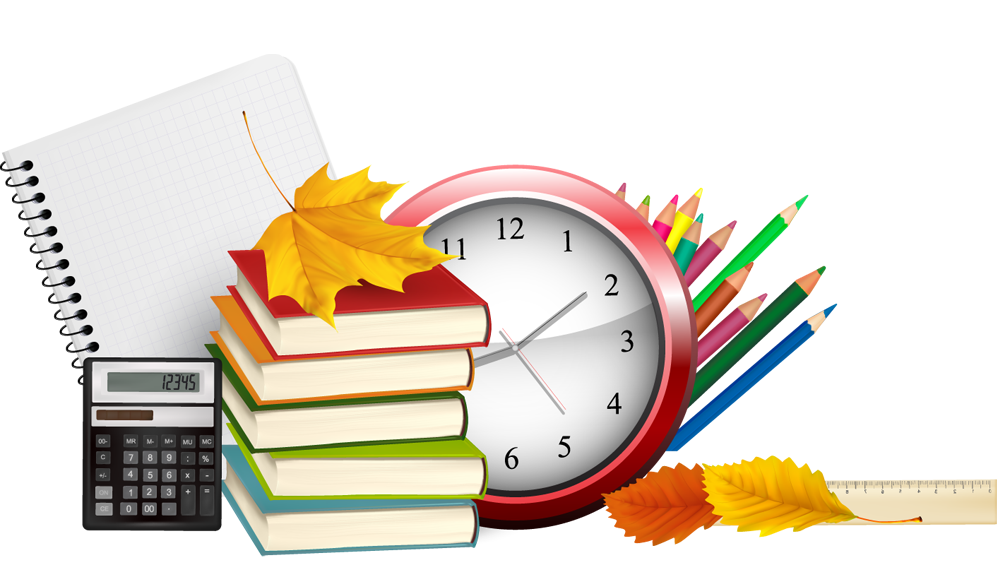 ПЛАН  РАБОТЫ Муниципального специального учебно-воспитательного учреждения, специальной общеобразовательной школы № 8 открытого типа на 2016-2017 учебный годг. Переславль-Залесский2016 годСОДЕРЖАНИЕI. Информационно-аналитическая справка……………………………………3II. Анализ работы школы за 2015-2016 учебный год…………………………42.1.Анализ учебно-воспитательной деятельности……………………………42.2.Анализ воспитательной работы……………………………………………112.3.Анализ социально-педагогической работы……………………………….152.4.Анализ работы психологической службы…………………………………23III. Цели и задачи школы на 2016–2017 учебный год……………….…..……26IV. Основные направления деятельности педагогического коллектива по достижению оптимальных конечных результатов..………….………………264.1. Обеспечение права получения основного общего образования.……….264.2. Работа с педагогическими кадрами………………………………….……274.3. Материально-техническое и финансовое обеспечение образовательного процесса………………………….………………………………………………304.4. Деятельность педагогического совета школы в 2016-2017 учебном году314.5. План работы методического совета школы в 2016 – 2017 учебном году314.6. Темы самообразования учителей………………………………………….324.7. Контроль за учебным процессом в 2016-2017 учебном году……………324.8. План воспитательной работы школы на 2016 – 2017 учебный год……..354.9. План социально-педагогической работы школы на 2016-2017 учебный год………………………………………………………………………………..46V. Ожидаемые результаты в конце 2016–2017 учебного года………………50ИНФОРМАЦИОННО-АНАЛИТИЧЕСКАЯ СПРАВКА1. Полное наименование образовательного учреждения в соответствии с Уставоммуниципальное специальное  учебно-воспитательное общеобразовательное учреждение открытого типа для обучающихся с девиантным (общественно опасным) поведением «Основная  школа № 8» Учредитель: Администрация г.Переславля-Залесского Ярославской областиОрганизационно-правовая форма: бюджетное учреждение2. Фактический адрес: 152020,Ярославская областьг. Переславль-Залескийул. Кардовского, д.61Телефон: 8(48535) 3-89-11;электронный адрес: ms.school8@mail.ru3. Юридический адрес:  152020,Ярославская областьг. Переславль-Залескийул. Кардовского, д.61Телефон: 8(48535) 3-89-11;электронный адрес: ms.school8@mail.ru4. Сведения о руководителе ОУ.Директор школы Компанец Наталья Михайловна  в 1980 году окончила Азербайджанский педагогический институт имени В.И. Ленина по специальности преподаватель психологии и педагогики в педагогических училищах. Педагогический стаж 43 года, в том числе в должности руководителя – 31 год. Руководитель высшей категории. 5. Общая характеристика ОУ.                                                         Обучением и воспитанием занято 5 учителей, социальный педагог и психолог.  Высшее образование имеют 5 педагогических работников и психолог, что составляет 85%.Имеют соответствующую квалификационную категорию: первую – 2 (социальный педагог и психолог), что составляет 28%.  С соответствием занимаемой должности 5 педагогов, что составляет75 %.Анализ педагогического состава по педагогическому стажу: от  0 до 1 года – 0; от 2 до 5 лет –0; от 5 лет до 15 лет – 2; от 15 до 20 лет – 0; свыше 20 лет – 4 учителей и социальный педагог. Средний педагогический стаж 21 год.Курсы повышения квалификации в 2015-2016 учебном году педагогические работники не проходили.Заместитель директора по учебно-воспитательной работе: Лисовая Татьяна Вячеславовна.Школа педагогическими кадрами полностью не обеспечена, требуется учитель физической культуры, истории и обществознания.Качественный состав педагогических кадров соответствует установленному уровню квалификационных требований.В 2015-2016 учебном году в школе обучалось  30 учеников, общее количество классов– 4.  Обучение ведется в 1 смену. Режим работы школы: продолжительность учебной недели 5 дней , 40-минутная продолжительность. Продолжительность перерывов — минимальная 10 минут, максимальная — 20 минут; периодичность проведения промежуточной аттестации учащихся — 4 четверть.АНАЛИЗ РАБОТЫ ШКОЛЫ ЗА 2015-2016 УЧЕБНЫЙ ГОДАнализ учебно-воспитательной деятельности.Цели и задачи работы школы за прошедший год практически выполнены. Большинство учащихся достигли базового компонента образования, а также запланированного уровня обученности, воспитанности, готовности к труду, продолжения образования; определились в отношении своей будущей профессии и формы получения образования; на уровне развивались познавательные интересы, укрепилось здоровье.На качество указанных результатов повлияли такие положительные факторы:-  хороший санитарно-гигиенический режим школы, организационные условия: индивидуальные консультации, уровневый контроль, организация горячего питания, работа с родителями.- качество воспитательной работы с учащимися.- использование учителями инновационных наработок, хорошее методическое обеспечение преподавания предметов, 100% обеспечение учащихся учебниками.- в школе на должном уровне проводилась работа по профилактике заболеваний и оздоровлению школьников.- удовлетворительно сданы экзамены на ГИА в 9 классе.- была действенной работа педагогического совета и оперативно-организаторская работа, проводимая администрацией через совещания при директоре.- осуществление контроля было своевременным (регулярным и предупреждающим) и компетентным.В 2015-2016 учебном году школа имела 4 классов-комплектов – 29 обучающихся (к концу учебного года). Из них:5 класс – 3 обучающихся;7 класс – 4 обучающихся;8 класс – 10 обучающихся;9-а класс – 7 обучающихся;9-б класс – 5 обучающихся;Из 12 обучающихся 9-ых классов к итоговой аттестации допущены 9; трое оставлены на повторный год обучения как не освоившие образовательную программу основного общего образования. Результаты учебной деятельности отражены в приложении № 1 по классам.Из 9 выпускников 9-ых классов 8 обучающихся сдавали экзамен в форме ГВЭ, 1 – в форме ОГЭ. Сдавали два экзамена – русский язык и математику, предметов по выбору не было. Результаты показали, что обучающиеся в целом подтвердили свои годовые оценки.Результаты итоговой аттестации обучающихся 9-ых классов по математикеРезультаты итоговой аттестации обучающихся 9-ых классов по русскому языку (изложение с элементами сочинения)Учебный план в основном выполнен. Программы в целом пройдены, по некоторым предметам (в связи с праздничными днями) есть отставание на 2-3 урока. Темы пройдены за счет уплотнения программного материала. Наблюдается стабильная динамика в решении вопросов неуспеваемости.Уровень компетентности и методической подготовленности администрации и педагогического коллектива школы достаточен для обеспечения квалифицированного проведения всех направлений учебного процесса. Практически все намеченные мероприятия выполнены. Методическая работа в образовательном учрежденииВ 2015-2016 учебном году в школе  организована  работа по  методической теме: «Формирование коммуникативных способностей учащихся, компетентного ресурсного и системно-деятельного подхода в обучении через творческую деятельность учителя» (4 год).Цель работы: внедрение в практику новых подходов к образованию: компетентностного, системно - деятельностного, интерактивного с целью построения адаптивной образовательной среды.Объекты анализаработа над методической темой школы;работа методического совета;работа методических объединений;обобщение опыта;формы работы с педагогическими кадрами;научно-исследовательская, инновационная работа педагогов;участие учителей в работе педсоветов, семинаров, смотров, конкурсов, предметных недель, городских мероприятиях;использование педагогами современных образовательных технологий.Для учителей школы стали традиционными отработанные формы методической работы, которые позволяют решать проблемы и задачи, стоящие перед школой:– педсовет, методсовет;– творческий отчет;– доклады, выступления;– семинары;– самообразование,– анкетирование;– методические консультации;– административные  совещания.Поставленные задачи выполнены практически в полном объеме, чему способствовали: 
- спланированная деятельность администрации школы по созданию условий для участников образовательного процесса; 	
- анализ выполнения принятых управленческих решений, обеспечивающих качество результативности обученности учащихся; 	
- выявление причинно-следственных связей отдельных педагогических явлений и соответствующая коррекция деятельности.Научно – методическая работа школы строилась на основе плана. При планировании методической работы школы педагогический коллектив стремился отобрать те формы, которые реально способствовали реализации программы развития школы.В течение года методическим советом было проведено 4 заседания, на которых рассматривались следующие вопросы:- утверждение плана работы МС на новый учебный год;-корректировка учебных программ с учетом требований современных технологий и стандартов;- утверждение планов самообразования и методических тем педагогических работников;- проведение срезовых контрольных работ по предметам;- семинар «Слагаемые работы учителя по повышению качества знаний обучающихся, как условие успешности ученика»;- итоги предметных недель;-семинар «Здоровьесберегающие технологии в условиях инновационной деятельности»;- семинар «Организация классно-обобщающего контроля в 9-ых классах»;- анализ успеваемости обучающихся по результатам 3-ей четверти;- подготовка к итоговой государственной аттестации выпускников 9-ых классов;-анализ работы за учебный год и планирование на новый учебный год.Тематика заседаний МС отражала основные проблемные вопросы. В организации методической работы осуществлялся мониторинг качества преподавания и уровня усвоения обучающимися программного материала.Вывод: вся деятельность методического совета способствовала росту педагогического мастерства учителя, повышению качества учебно-воспитательного процесса и внедрению новых стандартов.Одним из традиционных видов работы школы является предметная неделя в школе, которая позволяет как учащимся, так и учителям дополнительно раскрыть свой творческий потенциал. В рамках предметной недели были проведены мероприятия по русскому языку(Овсянюк Н.А. ), по математике (Овчинникова Т.А.),по биологии (Полякова Т.В.), по истории (Прохорова Л.А.).В 2015-2016 учебном году проведены следующие педагогические советы:-формирование законопослушного поведения несовершеннолетних как профилактика правонарушений среди подростков;-диагностика эффективности внеурочной деятельности школьников;-современные требования к качеству урока – ориентир модернизации урока;-система работы для подготовки к ГИА;- о допуске обучающихся 9-ых классов к итоговой аттестации;-об итогах аттестации и об окончании школы обучающимися 9-ых классов.Все вопросы, рассматриваемые на педагогических советах, были актуальны. Решения, выносимые по итогам педагогических советов, позволяли своевременно корректировать учебно-воспитательный процесс.Общие выводы:Вся методическая работа способствовала росту педагогического мастерства учителя, повышению качества учебно-воспитательного процесса;100% педагогического коллектива составляют опытные учителя с большим стажем работы, обладающие высоким профессиональным мастерством, имеющие вторую квалификационную категорию;100% педагогов повысили свою квалификацию за последние 5 лет.Недостаточно активное включение и участие педагогов школы в профессиональных конкурсах;Педагоги школы слабо мотивированы на обобщение опыта работы на муниципальном уровне;Поставленные в 2015-2016 учебном году задачи по обновлению и содержанию образования и повышения успеваемости выполнены. Автоматизация управленческой деятельности в школе.1)        Развивается и систематически обновляется сайт школы, что делает более открытой жизнедеятельность школы. Согласно постановлению Правительства РФ от 18.04.12 № 343 обновлена информация на школьном сайте.2)        С 2014-2015 учебного года школа подключена к  Всероссийской школьной образовательной сети «Дневник. ру». Зарегистрированы  обучающиеся 5-9 классов, что составило 100%  всех учащихся школы.SWOT-анализ муниципального  учебно-воспитательного учреждения, специальной общеобразовательной школы № 8 открытого типа  для детей и подростков с девиантным поведением SWOT-анализ — метод стратегического планирования, используемый для оценки факторов и явлений, влияющих на проект или предприятие. Все факторы делятся на четыре категории: strengths (сильные стороны), weaknesses (слабые стороны), opportunities (возможности) и threats (угрозы). Метод включает определение цели проекта и выявление внутренних и внешних факторов, способствующих её достижению или осложняющих его.Внутренняя среда организацииВнешняя среда организацииАнализ воспитательной работыВоспитательная работа в нашем учреждении осуществляется через содержание образования, внеклассную и внешкольную педагогическую работу. В 2015-2016 учебном году педагогический коллектив продолжал работать над проблемой формирования нравственных ценностей, установок и качеств личности на уроках, во внеурочное время. Воспитательная система, выстроенная в нашем учреждении, позволяла грамотно решать проблему школы.Целью воспитания является личностно-ориентированное обучение и воспитание, направленные на раскрытие, развитие и реализацию интеллектуальных и духовных качеств личности учащихся, стремление к взаимопониманию, взаимодействию, самореализации.В прошедшем учебном году школа решала следующие воспитательные задачи:формирование гуманистического мировоззрения, высокой нравственной, эстетической и физической культуры, культуры достоинства;воспитание гордости за свой народ, свою страну, свой город, уважения к нашей истории и культуре; содействие в осмыслении школьниками значения звания «гражданин России»;формирование активной	 жизненной позиции.Эти задачи решались благодаря:работе по реализации целевых программ: «Я – гражданин», «Здоровье», «В мире прекрасного», «Лидер», «Семья», «Внимание, дети»;созданию особой развивающей среды, которая дает ребенку возможность пробовать, выбирать и принимать самостоятельные решения;осознанию педагогами идеи, что главной ценностью был и остается ребенок, а главным критерием эффективности воспитания является личность выпускника;взаимодействию с учреждениями культуры, с центром психолого-медико-социального сопровождения, с общественными организациями.Вся внеурочная работа в школе строится на принципах добровольности и самоопределения. И наша задача – создать все необходимые условия для этого. Система воспитательной работыМы считаем, что на воспитание личности оказывает влияние тот факт, что дети из года в год проживают традиционные мероприятия, к которым многие классные коллективы  основательно готовятся на протяжении длительного периода под руководством опытных наставников.Все воспитательные мероприятия ставят своей целью формирование общечеловеческих ценностей, так как коллектив педагогов следует народной  мудрости: «Перестань искоренять недостатки, лучше помоги ученику увидеть сильные стороны его души, а распрямится он сам». Хочется отметить, что достоинством воспитательной системы, с нашей точки зрения, является ее простраивание по месячным циклам, что позволяет сосредоточить силы всех участников воспитательного процесса на общей теме и организовать работу белее целенаправленно и плодотворно:Среди воспитательных задач, которые школа ежегодно ставит перед собой, задача по воспитанию гражданственности и приобщению к духовным ценностям своего Отечества является приоритетной. Отсюда, из 6 целевых воспитательных программ, реализуемых в школе, на первом месте осталась программа «Я – гражданин». Общечеловеческой ценностью этой программы мы считаем Отечество, формируя к нему у обучающихся отношение как к единственной,  уникальной для каждого человека Родине, данной ему судьбой, доставшейся от предков. Главной задачей при реализации данной целевой программы является воспитание уважительного, бережного отношения к истории своего народа, формирование чувства Родины личным вкладом во благо Отечества.На эту задачу в течение года были направлены следующие мероприятия:Особую гордость вызывают единые классные часы из цикла «Венок славы», посвященные 71-летию победы в Великой Отечественной войны, юбилею,  который красной нитью прошел через всю воспитательную работу в 2015-2016 учебном году. Их тематика была спланирована в соответствии с вехами Великой Победы.Такая форма работы будет продолжена и в следующем учебном году.В учебном году ребята принимали активное участие в подготовке и проведении следующих общешкольных дел и акций:Работа классных руководителейЭто самая значимая категория организаторов воспитательного процесса в школе № 8. Теоретические и практические вопросы воспитания рассматривались на педагогических советах, совещаниях: Роль классного руководителя в формировании навыков здорового образа жизни;Создание условий проявления и мотивации творческой активности воспитанников в различных сферах социально значимой деятельности;Организация работы классного руководителя по оптимизации взаимодействия учащихся и родителей.В планах и анализах воспитательной работы классных руководителей отражена деятельность по всем целевым программам школы в следующих разделах:- работа с классным коллективом;- индивидуальная работа с обучающимися;- работа с родителями.В последнее время наметилась тенденция угасания благородных поступков, связанных с благотворительной помощью кому-либо. Хочется отметить наших классных руководителей, которые работают над воспитанием у ребят своего класса чувства взаимопомощи и поддержки. В этом учебном году традиционно был проведен мониторинг уровня воспитанности обучающихся 5-7-ых классов (на входе) и выпускников основной школы. Были показаны следующие результаты:В связи с этим в следующем учебном году необходимо продолжить обследовать обучающихся и выстраивать индивидуальные или групповые маршруты повышения уровня воспитанности детей.Сотрудничество с родителямиС целью повышения педагогической культуры родителей, укрепления взаимодействия школы и семьи, усиления её воспитательного потенциала используются массовые, групповые, индивидуальные формы и методы работы с родителями. Педагогический коллектив постоянно изучает мнение родителей о процессе воспитания в школе.В течение учебного года родительские собрания ведутся по планам классных руководителей, которые  составляются с учетов возрастных и индивидуальных особенностей классного коллектива. Обязательными темами для учащихся всех звеньев являются:- пропаганда ЗОЖ- профилактика правонарушений- безопасность детей- профилактика вредных привычек- изучение Писем и Постановлений, а так же изменений в законодательстве, касающихся УВП.Общешкольный родительский комитет как наиболее активная часть родительской общественности дал свое представление о взаимодействии семьи и школы, и его мнение мы, безусловно, учтем при планировании воспитательной работы в следующем учебном году.Исходя из вышесказанного, учитывая потребности обучающихся и их родителей и необходимость развития воспитательной системы школы, в 2016-2017 учебном году необходимо решать следующие воспитательные задачи:Создание условий  для расширения участия семьи в воспитательной деятельности школы Продолжить работу по формированию у обучающихся активной гражданской позиции, гражданской ответственности, основанной на традиционных культурных  духовных и нравственных ценностях.Продолжить работу по формированию у обучающихся здоровьесберегающих и здоровьеразвивающих технологий через привития бережного отношения к своему здоровью, культуры безопасности жизнедеятельности, профилактике вредных привычек. Усилить работу по профилактике правонарушений среди обучающихся. Анализ социально-педагогической работы Работа социального педагога МСУВУ «Основная школа №8» велась по плану работы школы на 2015-2016 учебный год. В течение учебного года основной задачей в работе социального педагога школы являлась социальная защита прав детей, создание благоприятных условий для развития ребенка, установление связей и партнерских отношений между семьей и школой. Для достижения положительных результатов в своей деятельности социальный педагог: руководствуется Законом «Об образовании», Конвенцией о правах ребенка, нормативными актами, федеральными законами «Об основах системы профилактики безнадзорности и правонарушений среди несовершеннолетних», «Об основных гарантиях прав ребенка в РФ»;контролирует движение обучающихся и выполнение всеобуча;поддерживает тесные связи с родителями;изучает социальные проблемы обучающихся;ведет учет и профилактическую работу с детьми из неблагополучных семей и семей, оказавшимися в трудной жизненной ситуации;осуществляет социальную защиту детей из семей группы риска: многодетных; опекаемых; потерявших кормильца; неполных; военнослужащих, уволенных в запас, участников боевых действий; малоимущих.осуществляет меры по трудоустройству обучающихся;проводит патронаж опекаемых и неблагополучных семей;консультирует классных руководителей, выступает на общешкольных и классных родительских собраниях, педсоветах и совещаниях;осуществляет контроль за сохранением здоровья обучающихся и формированием у них культуры здоровья.Социальная работа с многодетными и социально-незащищенными семьями.К концу учебного года в школе насчитывается 29 обучающихся (6 девочек и 23 мальчика).В течение учебного года была собрана информация о детях из многодетных семей. Таких семей на начало учебного года в школе было 4: Сперанский Владислав Павлович (5 класс) – трое детей в семье, все несовершеннолетниеПопов Александр Денисович  (7 класс) - трое детей в семье, все несовершеннолетниеФедотов Денис Михайлович (9-б класс) - трое детей в семье, все несовершеннолетниеХакимжонов Асадбек Якубжон оглы (9-а класс) – трое детей в семье, все несовершеннолетние (но семья не состоит на учете в УСЗНиТ г.Переславля-Залесского как многодетная, так как  нет постоянной регистрации)            В IV четверти 2015-2016 учебного года из МСУВУ ОШ №8  до получения основного общего образования  был отчислен один ученик, Карпенко Никита Сергеевич, 31.12.1999г.р., обучающийся 9-б класса, для  дальнейшего получения образования в 9 классе МОУ ОШ №3  (Пр. № 1 от 29.04.2016г.).К социально-незащищенным семьям относятся семьи из группы риска. По МСУВУ ОШ  № 8 на коней учебного года таких семей – 29.Опекаемые – на начало и конец учебного года  опекаемых семей не было;Малообеспеченные – 12 семей; все семьи зарегистрированы в УСЗНиТ  г. Переславля-Залесского;Неблагополучных семей (состоящих на профилактическом учете в КДНиЗП г. Переславля-Залесского и ТКДНиЗП ПМР) нетНеполные семьи – 17 семей.В течение 2015-2016 учебного года проводился ежедневный контроль посещаемости обучающихся, выяснялись причины их отсутствия и опозданий, социальным педагогом и классными руководителями поддерживалась  связь с родителями. По своей инициативе родители крайне редко интересовались посещаемостью и успеваемостью детей, на контакт шли плохо. В случае длительного отсутствия обучающегося в школе, социальный педагог и классный руководитель выходили по месту  жительства семьи. Хочется отметить, что  в отчетном учебном году практически  не удавалось привлекать по мере необходимости к выходам в семью инспекторов  ПДН Переславль-Залесского МО МВД России. Количество профилактических бесед, проведенных инспекторами ПДН в стенах школы в 2015-2016 учебном году, намного меньше по сравнению с прошлым учебным годом. В сентябре 2015г. и январе 2016г. инспектора ПДН не были в школе ни одного дня, в октябре 2015г. – 1 день (Гурова Е.С., 4 беседы), в ноябре 2015г. – 1 день (Семенова Е.А., 2 беседы), в декабре 2015г. – 1 день (Новоселова А.А. и Вербицкая С.М., 2 беседы), в феврале 2016г. – 2 дня (Новоселова А.А., Вершинина Н.А.,  16 бесед), в марте 2016г. – 1 день (Новоселова А.А., 4 беседы), в апреле 2016г. – 1 день (Новоселова А.А., 7 бесед), в мае 2016г. – 2 дня (Вершинина Н.А., Новоселова А.А., 8 бесед). С родителями обучающихся проводилась большая профилактическая работа: рекомендации, беседы, консультации, встречи с педагогами и инспекторами по делам несовершеннолетних.  Данные о пропусках учебных занятий передавались ежемесячно в Управление образования. Администрации г. Переславля-Залесского. Законные представители обучающихся привлекались  к административной ответственности за ненадлежащее исполнение родительских обязанностей по воспитанию и обучению детей. В течение 2015-2016 учебного года таких родителей было 11:  Вербицкий Ж.В., Котюнина И.В.,   Щербакова Т.А., Кирьянова Е.В. (привлекалась трижды), Морозова Н.В., Сапрыкина Т.В., Пасхина Н.А., Кукиева Л.В., Маркина С.С., Петер Р.Я. (привлекалась дважды), Чудакова О.В.           В течение 2015-2016 учебного года с родителями обучающихся было проведено 4 общешкольных родительских собрания, где были затронуты проблемы взаимоотношений  родителей и детей,  безопасного поведения детей дома и на улице, в том числе вопросы профилактики детского дорожно-транспортного травматизма,  влияния спиртных напитков на организм подростков.  Посещаемость школьных родительских собраний была  удовлетворительной. Проводилась индивидуальная профилактическая работа с обучающимися, систематически пропускающими занятия в школе без уважительной причины. По итогам успеваемости текущего учебного года, не смотря на  проведенную школой профилактическую работу, трое обучающихся 9-х классов решением педагогического совета школы (пр. № 8 от 20.05.16г.),  были не допущены к ГИА (Вербицкий А., 9-а класс; Петер А.,  9-а класс; Щербаков А., 9-б класс) и оставлены на повторный год обучения в 9 классе.          Вопросы о нарушении дисциплины в школе, проблемах с  успеваемостью обучающихся рассматривались на заседаниях Совета профилактики школы с участием их законных представителей (7 заседаний).           В течение учебного года социальным педагогом поддерживалась постоянная связь со специалистами МУ «Молодежный центр» г. Переславля-Залесского: совместно с ними проводилась профориентационная и профилактическая работа в восьмых  и девятых классах (классные часы, беседы, презентации, игры). Также в течение 2015-2016 учебного года было  продолжено  взаимодействие с МУ «Молодежный центр» г. Переславля-Залесского по трудоустройству обучающихся. Школой была подана заявка в МУ «МЦ» с просьбой о выделении 4 рабочих мест  для трудоустройства в школе в период с марта по июнь 2016г., но   было выделено  только  1 (!) рабочее место в марте 2016г., что в 5 раза меньше,  чем в прошлом учебном году. Это   связано с еще большим сокращением целевого финансирования.К сожалению, в текущем учебном году школой по-прежнему, как и в прошлом учебном году, не поддерживалось взаимодействие по трудоустройству обучающихся с  МУ Администрации Переславского муниципального района «Социальное агентство молодежи «Стимул». Это было обусловлено не желанием  обучающихся,  проживающих в ПМР,     трудоустроиться в МСУВУ ОШ №8.         Денежные средства из Фонда всеобуча в текущем учебном году не выделялись, так же, как и в предыдущем.          В течение  текущего  учебного года  на основании Изменений в Социальном кодексе Ярославской области, принятых на заседании Ярославской областной Думы 12.12.14г. и Постановления Департамента образования Ярославской области за № 3088/01-10 от 15.12.14г., двухразовым льготным питанием на сумму  70 руб. ежедневно были обеспечены все обучающиеся МСУВУ ОШ №8. В начале и конце учебного года была проведена работа по выявлению образовательного уровня родителей обучающихся, социального статуса родителей, социального положения семей.В результате на май 2016 г. мы имеем следующие показатели.Образовательный уровень родителей обучающихсяСоциальный статус родителейСоциальное положение семейВ школе были составлены новые социальные паспорта на каждый класс и на школу.С О Ц И А Л Ь Н Ы Й   П А С П О Р ТМСУВУ «Основная школа №8» на май 2016 г.Этот социальный паспорт позволяет представить полную картину социального положения обучающихся классов и школы в целом.В 2015-2016 учебном году среди обучающихся школы не нашлось  желающих поехать в областной реабилитационный  лагерь «Викинги»  (в  прошлом учебном году в «Викинги» ездили 2 ученика). Профилактика правонарушений с обучающимися, оказавшимися в трудной жизненной ситуации. Воспитание в школе реализуется через воспитательный процесс – взаимодействие педагогов и детей с целью ориентации их на саморазвитие, самовоспитание, самореализацию.В основе работы с обучающимися, оказавшимися в трудной жизненной ситуации, заложен индивидуальный подход. Индивидуальный подход в воспитании предполагает организацию педагогических воздействий с учетом особенностей и уровня воспитанности ребенка, а также условий его жизнедеятельности. Социальный педагог проводит изучение контингента подростков и их семей, выделяет обучающихся и подростков, оказавшихся в трудной жизненной ситуации; поддерживает тесную связь с родителями, классными руководителями, учителями-предметниками, педагогом-психологом, администрацией школы, ПДН и КДН и ЗП. Деятельность социального педагога школы по вопросам профилактики правонарушений среди подростков реализуется согласно плану, утвержденному директором школы. Социальный педагог выполняет следующие функции: Диагностическая и аналитическая – формирование банка  данных «трудных» подростков и обучающихся из неблагополучных и асоциальных семей, учет динамики успеваемости и посещаемости учеников, анализ занятости во внеурочное время;Социально-педагогическая помощь и поддержка в работе классных руководителей  и учителей предметников;Коррекционная-индивидуальная работа с «трудными», с целью усиления позитивных влияний социальной среды;Социально-профилактическая – установление доверительных отношений с подростками и родителями, использование имеющегося арсенала правовых норм для защиты прав и интересов личности;Профориентационная работа среди несовершеннолетних. Проводится работа по повышению правовой грамотности обучающихся и их родителей с целью профилактики девиантного поведения. Самое пристальное внимание на протяжении всего учебного года уделялось обучающимся, состоящим на различных категориях профилактического учета. С этими обучающимися проводилась индивидуальная профилактическая работа: посещения семей, ежедневный контроль посещаемости занятий, контроль успеваемости, индивидуальные беседы, вовлечение в положительные виды деятельности, спортивные мероприятия, встречи с инспекторами по делам несовершеннолетних. По мере необходимости подростки вызывались на школьный Совет профилактики правонарушений и территориальную комиссию по делам несовершеннолетних.          На 23.09.15г. на учете в КДНиЗП состояло 6  обучающихся МСУВУ спецшколы №8. Переведены в МСУВУ спецшколу №8, уже будучи состоящими на учете в КДНиЗП г. Переславля-Залесского и КДНиЗП ПМР трое обучающихся: Чудакова Я., 8 класс употребление спиртных напитков), Судоплатова А., 8 класс (общественно-опасное деяние) Цыганков А., 7 класс употребление спиртных напитков). Были поставлены на профилактический учет в КДНиЗП 2 обучающихся: 15.12.15г. - ученик 7 класс Петров Д. (общественно-опасное деяние), 10.05.16г. – Сапрыкин А. (пост. № 35-9/16). Сняты с учета  в связи с исправлением в течение учебного года 3 обучающихся:  26.01.16г. – Судоплатова А., 8 класс (пост. № 2-10/2016); 02.02.16г. – Фролов В., 8 класс  (пост. № 34-2/16); 29.03.16г. – Макарова Е., 9-б класс  (пост. № 31-6/16г.). Таким образом, в текущем учебном году по МСУВУ ОШ №8 были сняты с профилактического учета в КДНиЗП 3 человека. На 25.05.16г. на профилактическом учете в КДНиЗП состоит 8 обучающихся, что на 2 человека больше по сравнению с соответствующим периодом  прошлого учебного года. Из 8 человек за общественно опасное деяние до достижения возраста привлечения к уголовной ответственности состоит 5 человек, за употребление спиртных напитков  - 3 человека.          На начало учебного года на профилактическом учете в ПДН состояло 8 человек. Выбыла из МСУВУ спецшколы №8 05.10.15г. для продолжения обучения в ГОУ ЯО Переславский техникум сферы услуг обучающаяся 9 класса Старикова М. Прибыли в МСУВУ спецшколу №8, будучи состоящими на профилактическом учете в ПДН, 3 обучающихся: Чудакова Я., 8 класс (употребление спиртных напитков), Судоплатова А., 8 класс (общественно-опасное деяние) Цыганков А., 7 класс употребление спиртных напитков). Поставлен на профилактический учет в ПДН в декабре 2015г. за общественно-опасное деяние ученик 7 класса Петров Д. Сняты  с профилактического учета в ПДН Переславль-Залесского МО МВД России в связи с исправлением 2 человека: в марте 2016г. – Макарова Е., 9-б класс и 28.06.16г.  - Астахов Д., 8 класс. На конец учебного года  на профилактическом учете в ПДН состоит  10  обучающихся МСУВУ ОШ №8 (что на 2 человека больше по сравнению с прошлым учебным годом).  Из них за общественно опасное деяние до достижения возраста  привлечения к уголовной ответственности – 6 человек, за употребление спиртных напитков  - 3 человека, курение – 1 человек.         На внутришкольном профилактическом учете на начало учебного года состояло  14  человек; на конец учебного года – 17 человек. Из них 9 человек – как состоящие на профилактическом учете в КДНиЗП и ПДН, 1 человек – как состоящий на профилактическом учете в ПДН, 7 человек – за нарушения Устава школы (пропуски уроков без уважительных причин, нарушение дисциплины на уроках,  злоупотребление нецензурной бранью).В текущем учебном году 17.03.16г. поставлены на внутришкольный профилактический учет за нарушения Устава школы (пропуски уроков без уважительных причин) 2 обучающихся: Кукиев Д., 7 класс, и Михеев Р., 8 класс. Снят с внутришкольного профилактического учета 29.04.2016г.  в связи с  отчислением из МСУВУ «Основная школа №8» до получения основного общего образования для продолжения обучения в 9 классе МОУ ОШ №3 Карпенко Н., 9-б класс. Анализируя работу социального педагога за 2015-2016 учебный год, можно выявить ряд проблем, которые возникают в процессе работы: Проблемы, связанные с неадекватным и девиантным поведением, дезадаптацией детей и подростков в социальной среде;Проблемы, связанные с неблагополучием семьи, нарушением прав ребенка;Проблемы, связанные с конфликтами и морально-психологическим климатом в школе;Проблемы, связанные с сохранением психического здоровья детей, развитием личности, самоопределением детей и подростков;Проблемы детей, которые не находят себе места в нормальном социуме, дезадаптированные по отношению к нормам социальной жизни и к жизни в коллективе; это как правило, дети, имеющие криминальный контакт;Проблемы тяжелого материального положения родителей, безнадзорность, алкоголизм и, как следствие, педагогическая запущенность детей, педагогическая безграмотность родителей, их неготовность и / или нежелание заниматься полноценным воспитанием детей;Разрешение проблем психологического состояния ребенка при наличии многосторонних иерархических конфликтов между администрацией школы, родителями и учениками.Ведущими критериями оценки работы социального педагога являются готовность специалиста к созданию условий: для становления личности как субъекта социальной жизни и создания педагогической целесообразной среды;для разрешения проблем социальной жизни ребенка, т.е. посредничество между ребенком и его социальным окружением;для соблюдения прав и обязанностей ребенка в социуме, т.е. к представлению его интересов в государственных и общественных структурах.Несмотря на проводимую работу, сохраняются «трудные» подростки, не становится меньше неблагополучных семей. С каждым годом увеличивается количество подростков, совершающих различные преступления и употребляющих алкоголь. Поэтому в следующем учебном году планируется продолжать работу по выявлению социальных и личностных проблем обучающихся; социально-педагогической защите прав ребёнка; обеспечению социально–педагогической поддержки семье в формировании личности обучающихся. Особое внимание планируется уделять  социально–педагогической профилактике, коррекции и реабилитации обучающихся.Анализ работы психологической службы  1. Цели и приоритетные направления деятельности Вашего образовательного учреждения (как они сформулированы в основных документах, регламентирующих деятельность ОУ, например, в Уставе, Программе развития ОУ и др.) Цель деятельности спецшколы – обеспечение комплекса услуг в сфере образования, направленных на сохранение и укрепление здоровья, развитие личности подростков, их родителей (законных представителей), педагогических работников и других участников образовательного процесса.Задачи (направления) деятельности спецшколы:Психологическое сопровождение учебной деятельности;Психологическое сопровождение воспитательной деятельности, развития личности обучающихся (воспитанников), их социализации;Психологическое сопровождение воспитательной деятельности, развития личности обучающихся (воспитанников), их социализации;Психологическое сопровождение приемных семей;Психологическое сопровождение работы по профилактике проявлений жестокости и насилия по отношению к несовершеннолетним, причинения вреда здоровью, физическому и нравственному развитию детей;Психологическое сопровождение деятельности по сохранению и укреплению здоровья обучающихся (воспитанников);Психологическое сопровождение профессионального самоопределения обучающихся (воспитанников).2. Охват психологическими услугами Таблица  13. Анализ деятельности службы практической психологии ОУ по направлениям деятельности.3.1. Задача «Психологическое сопровождение учебной деятельности»:Цели: создание условий, способствующих успешному обучению и развитию каждого обучающегося; оказание помощи родителям, педагогам и администрации в повышении эффективности образовательного процесса.Актуальные задачи: развитие мотивационной и эмоционально-волевой сфер обучающихся; консультирование по вопросам организации учебной деятельности и корректировке учебных действий всех участников образовательного процесса; повышение уровня психологической компетентности педагогов и родителей (законных представителей) по вопросам учебной и воспитательной деятельности.Контингент: подростки, педагоги, родители (законные) представители.Виды работ/ключевые мероприятия(услуги): психологическое просвещение/оформление информационных стендов, родительские собрания, педсоветы; психологическая диагностика/занятия, консультации; психологическая коррекция и развитие/занятия, тренинги; психологическое консультирование/консультации.Результаты: выявление и анализ причин трудностей в усвоении обучающимися образовательных программ; получение родителями информации об индивидуальных особенностях развития подростков; получение педагогами индивидуальных рекомендаций по оптимизации учебной деятельности и построению конструктивных взаимоотношений.  Задача «Психологическое сопровождение воспитательной деятельности, развития личности обучающихся (воспитанников), их социализации» :Цели: содействие формированию и развитию социально-значимых качеств, умений и навыков обучающихся; предупреждение и коррекция девиантного поведения; консультирование участников образовательного процесса по вопросам определения методов и технологий воспитательной работы.Актуальные задачи: развитие гражданских, духовно-нравственных и этических установок и ценностей, позитивной социальной позиции; коррекция девиантного поведения; консультирование участников образовательного процесса по вопросам воспитания с учетом индивидуальных особенностей обучающихся и их семей; участие в разработке программы духовно-нравственного развития, воспитания и социализации обучающихся.Контингент: подростки, родители, педагоги, администрация.Виды работ/ключевые мероприятия(услуги): психологическая профилактика/семинары, организация конкурсов; психологическая диагностика/занятия, консультации; психологическая коррекция и развитие/занятия, консультации; психологическое консультирование/консультации; социально-психологическое проектирование/совещания, семинары, диагностические методики.Результаты: выявление причин социально-психологической дезадаптации, трудностей воспитания; составление планов воспитательной работы педагогами с учетом индивидуальных особенностей обучающихся; снятие (или) снижение остроты проблем, являвшихся поводом обращения на консультацию или коррекцию; получение родителями информации по вопросам развития ответственного поведения, профилактики девиантного поведения.  Задача «Психологическое сопровождение деятельности по сохранению и укреплению здоровья обучающихся (воспитанников)» :Цели: повышение психологической компетентности участников образовательного процесса по вопросам сохранения и укрепления различных видов здоровья; участие в формировании у участников образовательного процесса жизненной позиции, ориентированной на здоровый образ жизни.Актуальные задачи: обучение приемам и способам сохранения и укрепления различных видов здоровья участников образовательного процесса; выявление подростков с элементами неблагополучия в психологическом здоровье; проведение профилактической и коррекционно-развивающей работы; консультирование участников образовательного процесса по вопросам формирования установок и навыков здорового образа жизни, выбора методов воздействия с учетом выявленных индивидуальных особенностей; участие в разработке системы мероприятий по профилактике и укреплению навыков здорового образа жизни.Контингент: подростки, родители, педагоги, администрация.Виды работ/ключевые мероприятия(услуги): психологическое просвещение/оформление информационных стендов и листов, лекции; психологическая профилактика/организация конкурсов; психологическая диагностика/занятия, консультации; психологическая коррекция и развитие/игры, занятия, тренинги, консультации; психологическое консультирование/консультации; социально-психологическая экспертиза/совещания, диагностические методики, оценка образовательных программ.Результаты: активизация и развитие у участников образовательного процесса личностных ресурсов, способствующих поддержанию различных видов здоровья; повышение у участников образовательного процесса уровня удовлетворенности степенью безопасности образовательной среды; разработка программ по профилактике ПАВ и формирования культуры здорового и безопасного образа жизни.  Задача «Психологическое сопровождение профессионального самоопределения обучающихся (воспитанников)» :Цели: создание внешних и внутренних условий для активизации и осуществления обоснованного профессионального самоопределения, повышение психологической компетентности участников образовательного процесса по вопросам профессионального самоопределения.Актуальные задачи: накопление у обучающихся информационной основы, развитие навыков самооценки и рефлексии, консультирование участников образовательного процесса по преодолению проблем в сфере профессионального самоопределения.Виды работ/ключевые мероприятия(услуги): психологическое просвещение/организация конкурсов, оформление информационных стендов и листов, экскурсии в учебные заведения города; психологическая диагностика/ консультации; психологическое консультирование/консультации.Результаты: актуализация для обучающихся проблемы профессионального самоопределения, овладение обучающимися способами и приемами поиска информации, связанной с профессиональным самоопределение, построение профессиональных планов обучающихся.3.2. см. Таблица формата Excel. 3.3. Задача «Психологическое сопровождение учебной деятельности»:Программа коррекционно-развивающих занятий для подростков, имеющих низкий уровень учебной мотивации.Цели: создание условий, способствующих успешному обучению и развитию обучающихся.Задачи: развитие навыков рефлексии, коррекция самооценки и мотивов учебной деятельности.Контингент: подростки.Виды работ/ключевые мероприятия(услуги): психологическая диагностика/занятия, консультации; психологическая коррекция и развитие/занятия с элементами тренинга.Результаты: выявление и анализ причин трудностей в усвоении обучающимися образовательных программ; по окончании программы занятий результаты повторной диагностики мотивов учебной деятельности повысились на 18%.  Задача «Психологическое сопровождение воспитательной деятельности, развития личности обучающихся (воспитанников), их социализации»:Программа «Психология общения».Цели: содействие формированию и развитию социально-значимых качеств, умений и навыков обучающихся.Задачи: развитие коммуникативных умений, позитивной социальной позиции; коррекция девиантного поведения.Контингент: подростки.Виды работ/ключевые мероприятия(услуги): психологическая профилактика/организация конкурсов; психологическая диагностика/занятия, консультации; психологическая коррекция и развитие/занятия, консультации.Результаты: выявление причин социально-психологической дезадаптации, трудностей воспитания; составление планов воспитательной работы педагогами с учетом индивидуальных особенностей обучающихся; количество детей, состоящих на различных видах профилактического учета снизилось на 16%.  Задача «Психологическое сопровождение деятельности по сохранению и укреплению здоровья обучающихся (воспитанников)» :Цели: повышение психологической компетентности участников образовательного процесса по вопросам сохранения и укрепления различных видов здоровья.Задачи: участие в разработке системы мероприятий по профилактике и укреплению навыков здорового образа жизни.Контингент:  родители, педагоги, администрация.Виды работ/ключевые мероприятия(услуги): психологическое просвещение/оформление информационных стендов и листов, лекции; психологическая диагностика/анкетирование, наблюдение; социально-психологическая экспертиза/совещания, семинары, диагностические методики, оценка безопасности образовательной среды.Результаты: повышение у участников образовательного процесса уровня удовлетворенности степенью безопасности образовательной среды на 22%; разработка программы по профилактике ПАВ и формирования культуры здорового и безопасного образа жизни.  Задача «Психологическое сопровождение профессионального самоопределения обучающихся (воспитанников)» :Программа «В мире профессий»Цели: создание внешних и внутренних условий для активизации и осуществления обоснованного профессионального самоопределения.Задачи: накопление у обучающихся информационной основы, консультирование участников образовательного процесса по преодолению проблем в сфере профессионального самоопределения.Виды работ/ключевые мероприятия(услуги): психологическое просвещение/организация конкурсов, оформление информационных стендов и листов, экскурсии в учебные заведения города; психологическая диагностика/занятия, консультации; психологическое консультирование/консультации.Результаты: актуализация для обучающихся проблемы профессионального самоопределения (на начало учебного года готовность к профессиональному самоопределению обучающихся 34%, на конец года – 72% обучающихся ).4. В связи с актуальностью вопросов профилактики суицидального поведения несовершеннолетних, укажите: 4.1. Участвуете ли Вы в проведении профилактической работы?  Да   4.2. Цели: профилактика суицидального поведения несовершеннолетних.Актуальные задачи: развитие умения управлять эмоциями.Контингент: подростки.Виды работ, мероприятия (услуги): психологическая профилактика/занятия.   Результаты: обучение навыкам саморегуляции. 5. Опишите основные результаты информационно-методической работы специалистов СПП ОУ за отчетный период.Таблица 2Какие выводы Вы можете сделать по результатам информационно-методической работы специалистов СПП ОУ?Нормативно-правовое, информационно-методическое и материально-техническое обеспечение деятельности СПП:Таблица 3 По сравнению с прошлым учебным годом улучшилось материально-техническое обеспечение деятельности СПП. Информационно-методическим обеспечением деятельности приходится заниматься психологу самостоятельно, за счет личных средств и времени. Содержание деятельности СПП не регламентируется и не конкретизируется со стороны администрации.7. Опишите проблемы, трудности, с которыми сталкиваются специалисты СПП ОУ.Недостаточный уровень знаний и методик по сопровождению стандартов II поколения для основного общего образования, дефицит кадров.8.  Укажите приоритеты повышения квалификации специалистов СПП ОУ (см. Таблица 5).Таблица 49. Укажите перспективы развития СПП Вашего ОУКомплектование СПП специалистами (психолог, врачи).10. Ваши предложения к плану работы службы практической психологии системы образования Ярославской области в следующем учебном году.Необходимо разработать унифицированный диагностический комплект для педагогов-психологов для проведения мониторинга введения и реализации ФГОС ООО.Цели и задачи школы на 2016-2017 учебный годЦель: создание условий для психолого-педагогической реабилитации и социальной адаптации детей из неблагополучных семей и детей с девиантным поведением.Задачи:Раскрытие способностей каждого ученика, воспитание порядочного и патриотического человека, личности, готовой к жизни в высоко технологическом конкурентном мире.Продолжение поиска форм и методов работы по формированию устойчивой мотивации к обучению.Обеспечение эффективности профилактики асоциального поведения детей и подростков, правонарушений и других негативных явлений за счет организации максимальной занятости воспитанников через развитие системы дополнительного образования.Сохранение и укрепление здоровья воспитанников.Развитие психолого-педагогического просвещения родителей с целью снижения кризиса нравственного состояния в семьях.Основные направления деятельности педагогического коллектива по достижению оптимальных конечных результатов.      2.1. Обеспечение права получения основного общего образования.Задача: создать условия для реализации конституционного права на получение основного бесплатного образования всеми детьми школьного возраста.2.2. Обеспечение базового и дополнительного образования.Задачи:Создать систему обучения, обеспечивающую развитие каждого ученика в соответствии с его склонностями, интересами и возможностями;Достичь оптимального уровня базового и дополнительного образования.2.2. Работа с педагогическими кадрами.                      Методическая тема школы            «Формирование коммуникативных способностей учащихся, компетентного ресурсного и системно - деятельного подхода в обучении через творческую деятельность учителя. »   (4-й  год)         Задачи:Усиление мотивации педагогов на изучение, освоение и применение инновационных педагогических технологий обучения и воспитания;Обеспечение оптимального уровня квалификации педагогических кадров, необходимых для успешного развития школы;Стимулирование педагогов на презентацию своих достижений и достижений учащихся на муниципальном, областном и т.д. уровнях. 2.3. Материально-техническое и финансовое обеспечение образовательного процесса.Задачи:Обеспечить сохранность здания, оборудования, имущества;Организовать многоканальное финансирование работы школы.              2.4. Деятельность педагогического совета школы в 2016-2017 учебном году2.5.План работы методического совета школы на 2015-2016 учебный год2.6.Темы самообразования учителей2.7.Контроль за учебным процессом в 2016-2017 учебном году2.8.План воспитательной работы школы на 2015-2016 учебный год  Исходя из анализа воспитательной работы,   опираясь на главную цель работы школы, педагогический коллектив в своей воспитательной работе продолжает работать над реализацией цели:  Создание условий для становления устойчивой, физически и духовно здоровой, творческой личности со сформированными ключевыми компетентностями, готовой войти в информационное сообщество, способной к самоопределению в обществе.Задачи:Совершенствовать систему семейного воспитания; усилить роль семьи в воспитании детей и привлечь семьи к организации учебно-воспитательного процесса в школе Продолжить работу по созданию условий для физического, интеллектуального, нравственного и духовного развития детей на основе изучения личности учащихся, их интересов, стремлений и желаний;Создание условий для самореализации личности каждого ученика, совершенствовать  работу по организации школьного самоуправления;Формирование в школьном коллективе детей и взрослых уважительного отношения к правам друг друга;Усилить работу с трудными подростками, состоящими на внутришкольном учете, на учете в ОДН ОП, КДН и ЗП.Виды деятельности, используемые в воспитательной работеПознавательная деятельность, расширяющая кругозор, любознательность школьника и формирующая потребность в образовании и интеллектуальном развитии.Трудовая деятельность в виде самообслуживающего, общественно-полезного и производительного труда. Художественно-творческая деятельность, развивающая эстетическое мировоззрение, потребность в прекрасном.Физкультурно-оздоровительная  деятельность, способствующая здоровому образу жизни, красоте физической.Общественная  деятельность, формирующая активную, гражданскую позицию подростка и приобщающая его к возможности и желанию активного преобразования действительности.Ценностно-ориентированная  деятельность, направленная на рациональное осмысление общечеловеческих и социальных ценностей мира. Коммуникативная деятельность, содержанием которой  является   взаимодействие двух (и более) людей, направленное на согласование и объединение их усилий с целью налаживания отношений и достижения общего результата.Игровая  деятельность,  способствующая  повышению    жизненного тонуса, удовлетворяющая  интересы,  социальные потребностиТематические периоды:Сентябрь	 «Внимание, дети!»Октябрь	 «Старших надо уважать»Ноябрь 	 «В здоровье наша сила»Декабрь	 «Новый год у ворот!»Январь	 « Я патриот»Февраль	 «Быстрее, выше, сильнее»Март		 «В мире прекрасного»Апрель	 «Твори добро!»Май 		«Это нельзя забывать»Июнь             «Уходим мы в каникулы и лето»  Календарный план В течение учебного года  Сентябрь«Внимание, дети!»Месячник безопасности дорожного движенияОктябрь«Старших надо уважать»Месячник правовых знанийНоябрь«В здоровье наша сила»Месячник «Нет наркотикам»Декабрь«Новый год у ворот»  Январь«Семья – это то, что с тобою всегда!»Февраль«Быстрее! Выше! Сильнее!» Месячник военно-патриотического воспитания учащихсяМарт«Красота спасет мир»Месячник профориентационной работыАпрель«Цвети, Земля!» Месячник экологического воспитанияМай«Под небом спокойным расти мы хотим»Июнь«Уходим мы в каникулы и лето»2.9.План социально-педагогическойработы на 2016-2017 учебный год.Цель деятельности социального педагога – социальная адаптация личности ребенка в обществе. Задачи работы социального педагога на 2016-2017 учебный год: Формирование у обучающихся адекватного представления о здоровом образе жизни, профилактика утомляемости школьников в процессе учебного труда.Координация деятельности всех специалистов школы по повышению успеваемости и социальной адаптации детей и подростков.Социальная защита детей, находящихся под опекой.Формирование у старшеклассников мотивации и познавательных интересов к продолжению образования.Профилактика правонарушений среди подростков.Организация целевого досуга обучающихся.Психолого-педагогическое сопровождение обучающихся, имеющих заключение ПМПК. 1.  Работа с детьми,  склонными к правонарушениям
 2. Работа с подопечными детьми3. Работа с  классными руководителями4.Совместный план работы с ПДН и КДН и ЗП5. Индивидуальная работа с обучающимися,требующего особого контроля6. Социально-педагогическая работа с семьейПринят на заседании педагогического совета Протокол от «___»_____2016     №__                     УТВЕРЖДАЮ                     Директор школы                      _______ Н.М. Компанец                   «____»__________2016гКласс Форма сдачи экзаменаЧисло обучающихсяОценки Оценки Оценки Оценки Класс Форма сдачи экзаменаЧисло обучающихся«5»«4»«3»«2»9-АГВЭ4-13-9-АОГЭ1--1-9-БГВЭ4--4-9-БОГЭ-----Класс Форма сдачи экзаменаЧисло обучающихсяОценки Оценки Оценки Оценки Класс Форма сдачи экзаменаЧисло обучающихся«5»«4»«3»«2»9-АГВЭ4112-9-АОГЭ1--1-9-БГВЭ4--4-9-БОГЭ-----Сильные стороныСлабые стороны1. Нормативно-правовая базаНаличие основных локальных актов: Устав ОУ, Коллективный договор, Положение об оплате труда работников, Правила внутреннего распорядка  Учреждения , Локальные акты, должностные инструкции, инструкции по охране труда, учебные планы, расписания, годовой календарный учебный график, распорядок дня, соответствующие требованиям СанПин. Необходима экспертиза Устава на соответствие современному законодательству. Не разработаны локальные акты в соответствии введению ФГОС ООО. Необходима разработка ООП ООО в рамках ФГОС. 2. КадрыОпытные педагоги с большим стажем работы в Учреждении такого типаНехватка педагогов по некоторым предметам, нет узких специалистов (психотерапевт, дефектолог, методист, медицинские работники). Работа над повышением кв. категорий педагогов3. Материально-техническая базаВ учебном корпусе 7 классных кабинетов. (Имеется кабинет изучения основ информатики и вычислительной техники на 8 рабочих мест, а также учебный кабинет для проведения индивидуальных учебных занятий с использованием ИКТ технологий (5  персональных рабочих мест, оборудованных современными компьютерами, проектор)Классы оснащены новой школьной мебелью в соответствии с росто-возрастными данными детей.Столовая на 60 мест. Библиотечный фонд насчитывает более 6 тыс. единиц, в том числе школьных учебников около 4 тыс. единиц.Учреждение подключено к сети ИНТЕРНЕТ (модем), имеет собственный сайт, электронный адрес.Имеется  звуковая аппаратура ( микрофоны, колонки), оргтехника (принтеры,ксероксы).Нет спортивной площадки, актового зала, физический износ кушеток для релаксации в кабинете психологической разгрузки. Нет мастерских кабинетов.Необходим капитальный ремонт спортивного зала, старого здания школы.Необходимо обновление библиотечного фонда учебниками в рамках ФГОС ООО.4. Методическая работаУспешная аттестация педкадров (100% за последние 5 лет), повышение квалификации на базе ИРО (100% планового количества за последние 5 лет).Наличие базы методических разработок: методические рекомендации по преподаванию русского языка, математики, географии, истории; разработки внеклассных мероприятий, уроков.Разработаны программы психологической поддержки: Ведутся индивидуальные папки обучающихсяНе разработана программа по здоровьесбережению, не доработана комплексная программа социально-педагогической адаптации и реабилитации (нет внешней рецензии).Необходимо активизировать участие в методической работе вне учреждения воспитателей, педагогов дополнительного образования, педагога-организатора.Необходим обмен опытом с подобными образовательными учреждениями (в регионе и в федерации).Нет общей локальной сети учреждения.Большой объем педагогической документации, связанный с коррекцией девиантного поведения.Нет музея/летописи школы (в 2014 году – 20 лет создания учреждения).5. ТехнологииАктивное использование элементов педтехнологий в образовательном процессе: Здоровьесберегащие,ИКТ, Развивающего обучения, Проектные, Проблемного обучения.Требуется адаптация педагогических технологий к специфике контингента. ВозможностиОграничения и рискиСотрудничество с учреждениями и организациями:ИРО( повышение квалификации педагогов) ММЦ- консультативно-просветительская работа, участие в конференциях и семинарах;ПДН, ОВД, КДН и ЗП (профилактика безнадзорности и правонарушений; профилактика употребления ПАВ; правовое просвещение; информационное сопровождение);отделы опеки и попечительства территорий  (защита имущественных и жилищных прав воспитанниц; работа с родителями и законными представителями;  Центр занятости ( трудоустройство),  ПМПК "Доверие" (консультативно-просветительская деятельность, информационно-методическое сопровождение);центральная библиотека им.Малашенко; СЮТУр, Использование интернет-ресурсов: самообразование педагогических работников, участие в городских конкурсах, размещение информации об образовательном учреждении на сайте ОУ, Дневник.ру, в мониторингах «АИС», «Наша новая школа».Размещение информации об учреждении в СМИ (газета «Переславская неделя»,  «Независимая газета»).Привлечение спонсоров строительная компания "ВИТОрганизация социально-значимой деятельности (реализация проекта «Экологическая тропа», волонтерские отряды)Организация туристско-краеведческой деятельности (соревнования, туристические походы, изучение растений и животных, обитающих в месте расположения школы) Удаленность от центра города.Социально-психологические особенности обучающихся (отставание образовательного ценза от возрастного, социально-педагогическая запущенность, девиации).Искаженное общественное мнение об учреждении.СентябрьПраздник Первого звонкаОктябрьДень учителя НоябрьДень материДекабрьНовогодний калейдоскопЯнварьКолядкиДень здоровья "Снежная зима"ФевральМасленица, День защитников ОтечестваМартПраздник "Тайна глубокая, чудная, вечная..."8 мартаАпрельЭкологический субботник "Зеленая весна"МайПоклонимся великим тем годам... Последний звонок ИюньВыпускной вечерСентябрь - месяц безопасностиОктябрь - месяц добрых делНоябрь - месяц воспитания семейной культурыДекабрь - месяц сюрпризовЯнварь - месяц воспитания культуры жизненного самоопределенияФевраль - месяц гражданско-патриотического воспитанияМарт - месяц творчестваАпрель - месяц воспитания экологической культурыМай - месяц подведения итоговМесяцМероприятиеСентябрьЕдиный классный час «Я талантлив!» Октябрь Акция «Подари радость», посвященная Дню пожилого человекаНоябрь Цикл классных часов и бесед «Гражданин 21 века»Декабрь Единый классный час «Шаг навстречу», посвященный декаде инвалидовЯнварь Единый классный час «На страже Отечества»ФевральЦикл бесед «Какой ты солдат»ФевральПраздничная программа «Защитникам Отечества посвящается»Март Выставка «Есть женщины в русских селеньях»Апрель Акция «Дерево Здоровья»Апрель Экологический субботник «Зеленая весна»Май Марш Победы Май Акция «Осторожно, мусор»Сентябрь Праздник Первого звонка Октябрь День учителяУчастие во Всероссийской акции «Скажи наркотикам НЕТ!»Ноябрь Декада семьиДекабрь Новогодние конкурсы и программыФевральПраздничная программа «Защитникам Отечества посвящается»МартАкция «Чистая школа»АпрельАкция «Зеленая весна»МайАкция «Марш победы»В течение годаЦикл единых классных часов5-7 кл.8 кл.9 кл.Высокий уровень201020Средний уровень603070Низкий уровень206010Образование2011-20122012-20132013-20142014-20152015-2016Высшее9%5,9%6,9%5,1%7, 3%Средне-специальное69,8%54,9%55,2%64,5%61,0%Среднее2,3%21,6%22,4%18,7%22,0%Неполное среднее9,3%15,7%15,5%11,7%9,7%Ниже неполного среднего-1,9%---Статус2011-20122012-20132013-20142014-20152015-2016Служащие25%23,5%15,5%27,1%26,8%Рабочие56,2%51,1%68,9%55,9%56,1%Безработные8,3%9,8%6,9%5,1%9,8%Предприниматели8,3%13,7%8,6%6,8%2,4%Пенсионеры2%1,9%-5,1%4,9%Социальное положение2011-20122012-20132013-20142014-20152015-2016Полные семьи33,3%45,7%43,9%37,2%41,4%Неполные55,6%48,6%53,7%62,8%58,6%Малообеспеченные36%14,3%24.4%25,6%41,4%Асоциальные11,1%8,6%2,4%7,0%6,9%Семьи, в которых дети находятся под опекой11,1%5,7%2,4%--Многодетные16,7%14,3%2,4%9,3%13,8%Семьи, в которых один из членов семьи имеет судимость2,8%2,8%2,4%2,3%3,4%Всего детей в школе29Количество полных семей12Количество неполных семей17Количество опекунских семей0Количество малообеспеченных семей12Количество многодетных семей4Неблагополучные семьи0Количество детей, оставшихся без попечения родителей0Родители в заключении0Семьи беженцы1Родители, лишенные родительских прав1Родители, ограниченные в правах0Образовательный уровень родителей:- высшее образование3- средне-специальное25- 11 классов9- 9 классов4- менее 9 классов0Семьи, родители в которых работают:- на государственных предприятиях6- в частных организациях29Семьи, родители в которых безработные6Количество детей, состоящих на учете:	17-КДН и ЗП8- ПДН10- внутришкольном учете17Администрация(кол-во чел.)Администрация(кол-во чел.)Педагоги(кол-во чел.)Педагоги(кол-во чел.)Другие категории персонала(кол-во чел.)Другие категории персонала(кол-во чел.)Обучающиеся (Воспитанники)(кол-во чел.)Обучающиеся (Воспитанники)(кол-во чел.)Общая численность ОхваченоуслугамиОбщая численностьОхваченоуслугамиОбщая численность ОхваченоуслугамиОбщая численность Охваченоуслугами2155802926№Наименованиеметодических материалов Целевая аудиторияКраткая аннотацияОпределите и отметьте «+» уровень нормативно-правового обеспечения деятельности Определите и отметьте «+» уровень нормативно-правового обеспечения деятельности Определите и отметьте «+» уровень информационно-методического обеспечения (методики, технологии, программы и др.)Определите и отметьте «+» уровень информационно-методического обеспечения (методики, технологии, программы и др.)Отметьте «+» в соответствующей ячейке таблицы, есть ли у Вас кабинетОтметьте «+» в соответствующей ячейке таблицы, есть ли у Вас кабинетОбеспечена полностьюОбеспечена полностьюДа, отдельный для индивидуальной и групповой работы+Достаточно хорошо обеспечена+Достаточно хорошо обеспечена+Да, отдельный только для индивидуальной работы и хранения материаловПочти не обеспеченаПочти не обеспеченаДа, делю с другими специалистамиНе обеспечена совсемНе обеспечена совсемНетСтепеньобеспеченияОтметьте «+», какими техническими средствами оборудована СПП Вашего ОУОтметьте «+», какими техническими средствами оборудована СПП Вашего ОУОтметьте «+», какими техническими средствами оборудована СПП Вашего ОУОтметьте «+», какими техническими средствами оборудована СПП Вашего ОУОтметьте «+», какими техническими средствами оборудована СПП Вашего ОУОтметьте «+», какими техническими средствами оборудована СПП Вашего ОУОтметьте «+», какими техническими средствами оборудована СПП Вашего ОУСтепеньобеспеченияКомпьютерКсероксФаксИнтернетАудио-оборудованиеВидео-оборудованиеДругое (что именно)Обеспечена полностью++++Есть возможность использовать++Не обеспеченаНаправления деятельности СПП ОУТемы и формы повышения квалификацииПсихологическое сопровождение учебной деятельности.Сопровождение стандартов II поколения для основного общего образования.Психологическое сопровождение  воспитательной деятельности, развития личности обучающихся (воспитанников), их социализацииСопровождение стандартов II поколения для основного общего образования.Психологическое сопровождение перехода на новый образовательный уровень и адаптации на новом этапе обученияПсихологическое сопровождение деятельности по сохранению и укреплению здоровья обучающихся (воспитанников) Психологическое сопровождение профессионального самоопределения, предпрофильной подготовки и профильного обученияПсихологическое сопровождение детей,требующих особого внимания и специальной деятельности педагога-психологаПсихологическое сопровождение детей,требующих особого внимания и специальной деятельности педагога-психологаПсихологическое сопровождение детей с ограниченными возможностями здоровьяИндивидуальное консультирование участников образовательного процесса (конкретные техники).Психологическое сопровождение одарённых обучающихся№Содержание деятельностиОтветственные Сроки исполнения1Работа с родителямиЗам. директора по УВРВ течение года 2Комплектование классовДиректор Август - сентябрь3Диагностика готовности детей к обучению в школеПедагог-психологСентябрь 4Контроль  обучения, посещаемости занятий детьми из неблагополучных семей и детьми «группы риска»Классные руководители Ежедневно 5Изучение степени занятости детей во внеурочное времяКлассные руководителиЕжемесячно 6Совместная работа по предупреждению отчисления учащихся из спецшколы № 8 с  муниципальными органами власти и органами внутренних делДиректорВ течение года №Содержание деятельностиОтветственные Сроки исполнения1Использование новых технологий обучения, позволяющих ученику стать субъектом обучения, усиливающих роль самостоятельной работы.Учителя-предметники Весь период2Информационные технологии в обучении, использование Интернета.Учителя-предметникиВесь период3Дифференциация обучения.Учителя-предметникиВесь период4Система оценки качества образования учащихся.Зам.директора по УВР, учителя-предметники1 раз в полугодие5Система текущего, промежуточного и итогового контроля знаний.Зам.директора по УВР, учителя-предметникиВесь период6Использование различных форм, методов обучения.Зам.директора по УВР, учителя-предметникиВесь период7Организация внеурочной учебной деятельности: кружки, конкурсы, экскурсии, предметные недели, защиты проектов и т.д.Зам.директора по УВР, учителя-предметники Весь период8Качественная подготовка и организация проведения итоговой аттестации.Зам.директора по УВР, учителя-предметники Апрель-июнь№Содержание деятельностиОтветственные Сроки исполнения1Комплектование школы педагогическими кадрами, распределение учебной и дополнительной нагрузки.Директор, зам. директораАвгуст 2Создание условий для успешной работы над методической проблемой:а) тематические педсоветы,методический совет,методические объединения;б) работа учителей и классных руководителей над   темами самообразования;в) открытые уроки,предметные недели,взаимопосещение уроков;г) консультации по организации и проведению современного урока, урока в СКК.д) оформление методического кабинета;е) аттестация педагогических работников;ё) организация и контроль курсовой системы повышения квалификации.Директор, зам. директораВ течение годаПо графику3Организация аттестации и учёбы педагогов на курсах повышения квалификации. Директор, зам.директораПо графику4Предоставление отчётов педагогов, классных руководителей  по итогам работы.Учителя-предметники, классные руководители1 раз в четверть5Оценка деятельности педагогов.Администрация 1 раз в четверть6Организация и проведение педсоветов:Директор, зам.директора, учителя-предметникиСентябрь -июнь ( по графику)7Провести совещания по следующим вопросам: а) - готовность школы к новому    учебному году;б) - организация учебного процесса, утверждение планов на текущий учебный год;- организация горячего питания;- состояние техники безопасности на начало учебного года, предупреждение ЧС, профилактика ДТП, состояние пожарной безопасности;-инструктаж по ТБ работников школы;- итоги мед. осмотра сотрудников на начало учебного года, соблюдение требований СанПиН.в) –итоги контроля по ведению школьной документации;- посещаемость занятий обучающимися;- о профилактике гриппа и ОРВИ в эпидемиологический сезон;- занятость обучающихся во время осенних каникул.г) – результаты обучения 1 четверти;- проведение предметных мероприятий;-контроль за ведением внеурочной деятельности  (ФГОС).д) – занятость обучающихся во внеурочное время;- участие классов в воспитательных мероприятиях школы, взаимодействие с родителями обучающихся;- работа с детьми, стоящими на учете в ПДН и КДН и ЗП, посещение, успеваемость;- отчет ответственного за организацию и контроль качества питания обучающихся;- охрана труда, состояние техники безопасности на уроках физики, химии, информатики, технологии, физической культуры;- занятость обучающихся во время зимних каникул.е) анализ учебно-воспитательной работы в первом полугодии;- состояние учебных кабинетов и их оснащенность;- классно-обобщающий контроль в 9 классах.ё) – о результатах участия в городских мероприятиях;- выполнение мероприятий по гражданско-патриотическому воспитанию.ж) – работа с детьми, стоящими на внутришкольном учете, на учете в ПДН, КДН и ЗП, посещение, успеваемость;- психологическое сопровождение обучающихся 9 классов при подготовке к ГИА;- соблюдение санитарных правил на уроках и во внеурочное время (личная гигиена, режим проветривания, организация прогулок, домашние задания);- развитие материально-технической базы ОУ: проблемы и поиски их решения;- подготовка к летнему оздоровительному сезону;- заказ учебников на следующий кчебный год.з) – занятость обучающихся во время весенних каникул;- посещаемость занятий обучающимися;- работа по подготовке к ГИА;- посещаемость родителями родительских собраний;- о подготовке к новому учебному году;- о проведении мероприятий, посвященных Дню Победы.и)- готовность к организации летнего оздоровительного отдыха обучающихся;- собеседования с учителями, заместителями директора по анализу работы за прошедший и планированию на новый учебный год;- анализ выполнения учебных программ и тематических планов;- предварительная нагрузка учителей на новый учебный год;- о проведении праздников Последнего звонка и вручения аттестатов.Директор Зам.директора, учителя-предметники, медработник, социальный педагогАвгустСентябрьОктябрь Ноябрь ДекабрьЯнварьФевральМартАпрельМай 9Провести предметные недели:Учителя предметникиоктябрь -     ноябрь-февраль-март-10Проведение внеклассных мероприятий и участие в различных городских конкурсах Классные руководители Весь период (по плану)11Создать условия для успешной аттестации педагогов.Директор Весь период№Содержание деятельностиОтветственные Сроки исполнения1Осуществление санитарно-гигиенического, теплового, светового, противопожарного режима.Директор, обслуживающий персонал, учителя-предметникиЕжедневно 2Осуществление своевременной инвентаризации материальных ценностей.Завхоз 1 раз в год3Приобретение мебели.Директор В течение года4Приобретение наглядно-методических пособий по предметам учебного плана, компьютерной техники для реализации ФГОС.Директор В течение года6Промывка регистров системы отопления.Директор Июнь-июль7Текущий ремонт помещения.Директор, завхозИюнь-июль8Сотрудничество с Администрацией г.Переславля-Залесского, общественностью по проблеме спонсорского финансирования.Директор В течение года     ДатаТема педагогического совета  Ответственные  август1. «Анализ и диагностика работы школы за 2015-2016 учебный год. Утверждение плана работы школы на 2016-2017 учебный год».2.Утверждение состава МС,  аттестационнойкомиссии. 3.Ознакомление педагогического коллектива с изменениями нормативно-правовой базы МСУВУ ОШ № 84. Утверждение рабочих программ, положений, учебного плана.Компанец Н.М.Лисовая Т.В.  ноябрь1.«Современный урок – как основа эффективного и качественного образования»:- общие подходы к организации современного урока, основные критерии и требования;- урок и здоровье ребенка;- технологическая карта современного урока.Лисовая Т.В. февраль1.«Внеурочная деятельность как системообразующая составляющая воспитательно-образовательного процесса в условиях реализации ФГОС»:- обучение путем воспитания, воспитание путем обучения: связь урочной и внеурочной деятельности;- формирование ценностных жизненных ориентиров в рамках внеурочной деятельности;- совместная творческая работа педагога и учащихся.Лисовая Т.В.  апрель1.«Система работы для подготовки к ГИА».Овчинникова Т.А.Овсянюк Н.А.    май1.О допуске обучающихся 9 классов к итоговой аттестации.  2. О переводе обучающихся не выпускных классов в следующий класс. Компанец Н.М.  июнь1.Об итогах аттестации и об окончании школы обучающимися 9 классов. Компанец Н.М.№п/пДата проведенияНазвание мероприятияОтветственный1.Сентябрь1.  Информация об итогах работы августовской конференции 2016 года.2. Обсуждение и утверждение задач и плана работы методической службы школы на 2016 – 2017 учебный год.3. Анализ результатов государственной итоговой аттестации – 2016.4. Согласование учебно-методического обеспечения учебного плана на 2016 – 2017 учебный год и анализ соответствия содержания сквозных образовательных программ ранее действующим и новым образовательным стандартам.5. Согласование  рабочих программ учителей.Компанец Н.М.Лисовая Т.В.2.Ноябрь1. Анализ работы  школы в  I четверти и выработка программы мероприятий по повышению качества образования.2. Обсуждение стратегии работы над темой инновационного образовательного проекта:  «Гражданско-патриотическое воспитание как основа становления и развития личности школьника в условиях совершенствования учебно-воспитательной  системы школы».3. Оказание методической помощи учителям, претендующим на прохождение аттестации на заявленную квалификационную категорию.Компанец Н.М.Лисовая Т.В.3.Март1 Нормативные документы, регламентирующие проведение государственной итоговой аттестации.2. Анализ усвоения учащимися стандартов общего образования.  Анализ результатов промежуточной аттестации  за первое полугодие.3. Организация пробных экзаменов в выпускных классах.4. Использование Интернет ресурсов в образовательном процессе.Компанец Н.М.Лисовая Т.В.4.Апрель1.Подготовка к итоговой государственной аттестации выпускников 9 классов.2. Анализ работы за учебный год и планирование на новый 2017-2018 учебный год.3.Мониторинг методических затруднений педагогов.4.Самоанализ работы учителей над темой по самообразованию: калейдоскоп идей «Педагогический опыт и мастерство»Компанец Н.М.Лисовая Т.В.           Ф.И.О          учителя    Название темы     Срок    действияОвчинникова Т.А.«Активизация познавательной деятельности учащихся на уроках математики и во внеурочное время»2-й годПолякова Т.Л.«Исследовательская деятельность по биологии на уроках и во внеурочное время».3-й годРыжова В.В.«Роль социального педагога в профилактике агрессивного поведения подростков в условиях МСУВУ спецшколы №8»3-й годЛисовая Т.В.«Портфолио ученика с девиантным поведением»4-й годОвсянюк Н.А.«Активизация творческого потенциала учащихся с помощью современных педагогических и информационных технологий»3-й годВид контроляОбъекты контроляСроки (неделя)Где подводится итогОтветственныйС Е Н Т Я Б Р ЬС Е Н Т Я Б Р ЬС Е Н Т Я Б Р ЬС Е Н Т Я Б Р ЬС Е Н Т Я Б Р ЬФККалендарно-тематическое планирование по предметам1-2Индивидуальные беседыЗам.директора по УВРПОИтоги срезовых контрольных работ2-3ФКЗам.директора по УВРТПРежим работы школы в рамках Школы полного дня2-3СДЗам.директора по УВР и по ВРКДПроверка журналов. Цель: правильность заполнения.2-3СД, справкаЗам.директора по УВРППЗнакомство с методическим мастерством учителей литературы, истории, обществознания3-4Индивидуальные беседыДиректор, Зам.директора по УВР ТППосещение уроков в 7 классе. Цель: организация повторения за прошлый учебный год4СДЗам.директора по УВР О К Т Я Б Р ЬО К Т Я Б Р ЬО К Т Я Б Р ЬО К Т Я Б Р ЬО К Т Я Б Р ЬКДПроверка журналов. Цель: выполнение порядка заполнения и состояния текущей успеваемости и посещаемости.2-3СДЗам.директора по УВР КДПроверка школьной документации в соответствии с номенклатурой школьных дел1-4Индивидуальная беседаДиректорТПОрганизация учебной работы в классах в рамках школы полного дня. Цель: соблюдение режима работы вне учебного времени.3-4СДЗам.директора по УВР Н О Я Б Р ЬН О Я Б Р ЬН О Я Б Р ЬН О Я Б Р ЬН О Я Б Р ЬКДПроверка состояния дневников учащихся. 2СДЗам.директора по ВР, социальный педагогТППосещение уроков русского языка и литературы в 8 классе. Цель: организация работы учащихся на уроке3-4Индивидуальные беседы, справкаДиректор, Зам.директора по УВРТППосещение внеклассных мероприятий 2-4СДЗам.директора по ВРТППроверка санитарно-гигиенического режима и питания школьников в столовой2-4СДДиректор, социальный педагог, медсестра, завхоз Д Е К А Б Р ЬД Е К А Б Р ЬД Е К А Б Р ЬД Е К А Б Р ЬД Е К А Б Р ЬПКСостояние и проверка тетрадей по русскому языку и математике в 7-9-х классах2-3СД, справкаЗам.директора по УВРТППосещение уроков иностранного языка в 8-9-х классах. Цель: организация работы учащихся в  группах3Индивидуальные беседыЗам.директора по УВРПКПодготовка и проведение полугодовых контрольных работ4ПСЗам.директора по УВР, директорТППроверка соблюдения правил ТБ в кабинетах, спортзале3-4Индивидуальные беседыЗам.директора по УВР, директор Я Н В А Р ЬЯ Н В А Р ЬЯ Н В А Р ЬЯ Н В А Р ЬЯ Н В А Р ЬКДПроверка классных журналов. Цель: выполнение программ по предметам и их практической части1-2ПС, справкаЗам.директора по УВР, директорТППроверка тематического планирования2-3Индивидуальные беседы, справкаЗам.директора по УВР ТППосещение уроков обществознания. Цель: анализ и оценка УВП деятельности учителя3-4СД. справкаЗам.директора по УВР Ф Е В Р А Л ЬФ Е В Р А Л ЬФ Е В Р А Л ЬФ Е В Р А Л ЬФ Е В Р А Л ЬКДПроверка журналов индивидуальных занятий. Цель: выполнение программы и посещаемость учащихся1-2Индивидуальные беседыЗам.директора по УВР КОКАнализ организации УВП в 9-х классах2-3СДЗам.директора по УВР М А Р ТМ А Р ТМ А Р ТМ А Р ТМ А Р ТКДПроверка классных журналов. Цель: организация повторения изученного и подготовки к итоговой аттестации учащихся1-2СД, справкаЗам.директора по УВР ТППосещение уроков математики. Цель: проверка организации подготовки к итоговой аттестации1-3ПСЗам.директора по УВР А П Р Е Л Ь А П Р Е Л Ь А П Р Е Л Ь А П Р Е Л Ь А П Р Е Л Ь КДПроверка соблюдения требований к ведению тетрадей в 7-9-х классах1Индивидуальные беседыЗам.директора по УВР ТПАдминистративные проверочные работы по предметам3-4ПСЗам.директора по УВР, директорПППодготовка к выпускным экзаменам в 9-х классах1-4Индивидуальные беседыЗам.директора по УВР, педагог-психолог ТППосещение уроков физкультуры и внеклассных спортивных мероприятий. Цель: состояние преподавания физкультуры в школе1-4ПСДиректор, Зам.директора по УВРМ А ЙМ А ЙМ А ЙМ А ЙМ А ЙКДПроверка классных журналов. Цель: проверка выполнения государственных программ, их теоретической и практической части3-4ПС, справкаЗам.директора по УВР, директорТПАдминистративные проверочные контрольные работы2-3ПСЗам.директора по УВР, директорТППодготовка и проведение выпускных экзаменовПоследняя неделяПСЗам.директора по УВР, директорТПОрганизация сдачи учебников в школьную библиотеку учителями-предметниками3-4Индивидуальные беседыЗам.директора по УВР ФК – фронтальный контрольТП – тематическая проверкаСД – совещание при директореПС – педагогический советПП – предупредительный персональный контрольБ – беседаКД – контроль за документациейИ – инспектированиеКОК – классно-обобщающий контрольПО – предметно-обобщающий контрольТО – тематически-обобщающий контрольПК – персональный контрольПриоритетные направления работы  Задачи работы по данному направлениюГражданско-патриотическое  Формировать у учащихся такие качества, как долг, ответственность, честь, достоинство, личность.Воспитывать любовь и уважение к традициям Отечества, школы, семьи.Спортивно – оздоровительноеФормировать у учащихся культуру сохранения и совершенствования собственного здоровья.Популяризация занятий физической культурой и спортом.Пропаганда здорового образа жизниЭкологическое  Воспитание  экологической  грамотности  школьников.Изучение учащимися природы и истории родного края.Содействие в проведении исследовательской работы учащихся.Проведение природоохранных акций.Нравственно-эстетическоеФормирование гуманистического отношения к окружающему миру, приобщение к общечеловеческим ценностям, освоение, присвоение этих ценностей.Формирование  у учащихся таких качества как: культура поведения, эстетический вкус .Развитие системы дополнительного образованияСоздание условий для развития у обучающихся творческих способностей. Развитие ученического самоуправления, коллективно-творческой деятельности.Контроль за работой кружков и секций; Увеличение сети кружков и секций.Сохранение традиционно работающих кружков и секций;Профилактическое и правовоеСовершенствование правовой культуры и правосознания обучающихся, привитие   осознанного стремления к правомерному поведению. Организация работы по предупреждению и профилактике асоциального поведения обучающихся.Профориентационная работаОказание профориентационной поддержки обучающимся в процессе выбора профиля обучения и сферы будущей профессиональной деятельности.Выработка у школьников сознательного отношения к труду, профессиональное самоопределение в условиях свободы выбора сферы деятельности в соответствии со своими возможностями, способностями и с учетом требований рынка труда.Сотрудничество с родителямиСоздание единой воспитывающей среды, в которой развивается личность   ребенка, приобщение родителей к целенаправленному процессу  воспитательной работы образовательного учреждения.Включение родителей в разнообразные сферы жизнедеятельности образовательного учреждения.Повышение психолого – педагогической культуры родителей.Методическая работаИзучение и обобщение опыта работы классных руководителей.Повышение методического мастерства классных руководителей.Оказание методической помощи классным руководителям в работе с классом.Использование  новых форм  воспитательной работы    в соответствии современными требованиями ФГОСНаправления деятельностиМероприятияРабота с педагогическими кадрами Марафон открытых воспитательных мероприятийОбщешкольные мероприятия, развитие творческих способностейРабота кружков художественно-эстетического циклаУчастие в   школьных и городских творческих конкурсах	Ценностно-ориентированная деятельностьОрганизация экскурсийТруд по самообслуживанию: дежурство по классу, по школе, уборка классных кабинетов, ремонт книг в библиотеке, благоустройство пришкольной территории и памятников.Физкультурно-оздоровительная деятельность Работа спортивных секций	Участие в   школьных и городских соревнованияхПрофилактическая деятельность Проведение рейдов «Подросток»	Контроль над посещаемостью занятий учащимисяЗащита прав и интересов детей, находящихся в социально опасном положенииВовлечение детей, состоящих на учете в ОДН, КДН и внутришкольном учете, в общественно – значимую  деятельностьРабота с родителями  Консультации по психолого – педагогическому просвещению родителейРабота с неблагополучными семьями Взаимодействие с внешкольными организациями Взаимодействие с инспектором ОДН	Контроль за воспитательным процессомСоблюдать подотчетность всех частей воспитательного процесса.Выявлять недостатки в воспитательной работе и работать над их устранением.Направления деятельностиМероприятияОрганизационно-педагогическая деятельность, работа с педагогическими кадрами Составление плана совместной деятельности с   инспектором  ПДН. Сверка учащихся, состоящих на учете в ПДН и КДН и ЗП. Создание совета по профилактике. Составление плана работы.Разработка и внедрение плана профилактики ДДТТ. Составление графика дежурства классов по школе. Организация записи в кружки и секции. Составление расписания кружков и секций. Составление графика уборки территории.Анализ воспитательной работы за 2014-15 учебный год.Планирование воспитательной работы на 2015-16 учебный год Обучающий семинар: «Основные требования к планированию воспитательной работы в школе на 2015/2016 учебный год».Беседы по итогам посещения неблагополучных   семейЦенностно-ориентированная деятельность, развитие творческих способностейТоржественная линейка «Здравствуй, школа!»Урок по темам: «Конституция РФ. 20 лет», «В здоровой семье – здоровые дети».Выборы  школьного активаОформление классных уголковОрганизация работы информационного листка «Радуга»Акция: «Украсим любимую школу» (Озеленение кабинетов,рекреаций школы, благоустройство пришкольной территории)Физкультурно-оздоровительная деятельностьЛегкоатлетический кроссПрофилактическая деятельностьПрофилактическая операция «Внимание, дети!», беседы в классах по ПДД.«Знать и соблюдать законы». Встреча с  инспектором по делам несовершеннолетних, инспектором по пропаганде безопасности дорожного движенияУчебная эвакуация учащихся и сотрудников ОУ. Классные часы: «Инструктаж по ТБ», «Школа безопасности», «Юный спасатель».Знакомство учащихся с Уставом школы и Правилами поведения учащихсяЗаседание Совета профилактики правонарушений. Обследование материально-бытовых условий неблагополучных семей. Выявление семей и детей, находящихся в социально опасном положении; детей группы риска, а также детей, систематически пропускающих по неуважительным причинам занятия в школе.  Создание банка данных неблагополучных детей, детей группы риска.Оформление информационных стендовРабота с родителями Организационные классные родительские собрания, ориентированные на формирование установки на совместную деятельность  и общение. Обследование жилищно-бытовых условий проживания детей из социально незащищённых и многодетных семейСоставление социальных паспортов классов. Обработка данных социальных паспортов классов. Заполнение социального паспорта ОУ. Анкетирование и диагностика родителей  и учащихся с целью изучения эмоциональной атмосферы в семье	Взаимодействие с внешкольными организациямиОрганизация работы с внешкольными учреждениями дополнительного образованияКонтрольСодержание планов воспитательной работы.Программы и тематическое планирование кружков, секций. Комплектование групп.             Диагностика воспитанности учащихся.Организация внеурочной деятельности в классах.Направления деятельностиМероприятия Организационно-педагогическая деятельность, работа с педагогическими кадрамиСмотр классных уголковОрганизации работы в дни осенних каникул.Методические рекомендации по проведению     внеклассных мероприятий в рамках акции «Нет – наркотикам»Индивидуальные собеседования с классными руководителями, помощь в подготовке мероприятий.Ценностно-ориентированная деятельность,   развитие творческих способностейДень учителяКонцерт «Учителям посвящается» Выпуск стенгазет, посвященных Дню учителяДень пожилого человека «Спешим на помощь»    Классные тематические часы, посвященные дню пожилого человекаОбщешкольные мероприятия, посвященные осени.Операция «Уголок» (проверка классных уголков, их функционирование) Операция «Тепло» (подготовка помещения к зимнему сезону)Физкультурно-оздоровительная деятельностьПервенство школы по баскетболу(10-11 классы).Веселые старты. Участие в соревнованиях по настольному теннису среди учащихся ОУПрофилактическая деятельностьМесячник профилактики правонарушений.Тематические классные часы «Закон обо мне, я о законе».Обобщение информации о неблагополучных учащихся и неблагополучных семьях. Психологическая диагностика детей с целью выявления склонностей к правонарушениямВовлечение детей, состоящих на учете в ОДН, КДН и внутришкольном учете в спортивные секции, кружки по интересам.Анкетирование учащихся с целью выявления мотивов учебной деятельности.Работа с родителями Индивидуальные беседы  с родителями  детей «группы риска», неуспевающими. Психолого – педагогическое консультирование	Взаимодействие с внешкольными организациямиУчастие в  творческих конкурсахКонтроль Состояние работы кружков дополнительного образования. Наличие программ, тематического планирования. Проверка протоколов родительских собранийЭффективность форм и методов работы классных руководителей Направления деятельностиМероприятия Организационно-педагогическая деятельность, работа с педагогическими кадрамиПодготовка   концерта ко Дню матери  Совещание «Деятельность классного руководителя в условиях перехода на   ФГОС» Совещание с руководителями кружков: «Состояние работы кружков и спортивных секций» Собеседования с классными руководителями по итогам акции «Нет – наркотикам»Ценностно-ориентированная деятельность,   развитие творческих способностейПроведение внеклассных мероприятий ко Дню матери Выставка газет, рисунков, сочинений,  посвящённых Всемирному дню МатериПраздник, посвященный Дню народного единства «Листая страницы истории».Международный День толерантностиФизкультурно-оздоровительная деятельностьСоревнования по игровым видам спорта Оформление стенда «Будь здоров!»Профилактическая деятельность Мероприятия в классах, посвященные борьбе с вредными привычками.Заседание Совета профилактики правонарушений. Регулярная профилактическая работа с учащимися, состоящими на внутришкольном учете и учете в ПДНРабота с родителями Сложность адаптационного периода вновь принятых учащихся. Индивидуальная работа с семьейВыставка рисунков ко дню материВыставка фотографий ко Дню МатериПраздники в классахВзаимодействие с внешкольными организациями Участие в творческих конкурсах  Контроль Занятость обучающихся в каникулярное время.  Посещение классных часов.                             Работа по профилактике правонарушений, беспризорности, безнадзорности.Мониторинг «Организация самоуправления в классе»Направления деятельностиМероприятия Организационно-педагогическая деятельность, работа с педагогическими кадрамиОрганизация  работы школы на зимние каникулы Подготовка к новогодним мероприятиям. Оформление школы к новогодним праздникам Корректировка планов воспитательной работы на второе полугодие.Ценностно-ориентированная деятельность,   развитие творческих способностей Конкурс новогодних поделок, рисунков и плакатовНовогодние спектакли, утренникиФизкультурно-оздоровительная деятельность Веселые старты  Участие в соревнованиях по   волейболу среди учащихся Профилактическая деятельностьМероприятия в рамках Всемирного дня борьбы со СПИДом «Здоровый Я – здоровая Россия». Профилактическая операция «Внимание, дети!»Мероприятия  в рамках акции «Засветись!»(профилактика ДДТТ)Работа с родителями  Родительские собрания по итогам полугодияИндивидуальные беседы, консультацииВзаимодействие с внешкольными организациямиУчастие в творческих конкурсахКонтроль Работа классных руководителей по профилактике ДДТТНаправления деятельностиМероприятия Организационно-педагогическая деятельность, работа с педагогическими кадрами Индивидуальное   педагогическое консультирование (по запросам)Совещание «Педагогическое проектирование как ведущая технология воспитательной работы» (семинар)Ценностно-ориентированная деятельность,   развитие творческих способностей Акция «Покормите птиц зимой!» Физкультурно-оздоровительная деятельность Спортивные праздники «Веселые старты» (по особому графику)Первенство школы по лыжным гонкам.Профилактическая деятельность Заседание Совета профилактики правонарушений.Беседы с целью ознакомления учащихся с действующим законодательством РФ об уголовной ответственности. («телефонный терроризм»)	Работа с родителями  Диагностика уровня семейного воспитанияИндивидуальные консультации с родителями тревожных детейВзаимодействие с внешкольными организациямиУчастие в творческих конкурсахКонтроль Контроль за организацией   работы ученического самоуправления в классах.Направления деятельностиМероприятия Организационно-педагогическая деятельность, работа с педагогическими кадрами Работа классных руководителей по воспитанию гражданско-патриотических качеств учащихся. Совещание, посвященное месячнику военно-патриотического воспитания учащихся. Консультации классных руководителей 8-9 классов по вопросам профориентацииЦенностно-ориентированная деятельность, развитие творческих способностейСпортивные соревнования «Наши защитники». Тематические классные часы, посвящённые Дню защитника ОтечестваФизкультурно-оздоровительная деятельностьСоревнования по пионерболу  «Веселые старты» Профилактическая деятельность Регулярная профилактическая работа с учащимися, состоящими на внутришкольном учете, учете в ОДН и в КДН и ЗПМероприятия в рамках акции «Молодежь за здоровый образ жизни»Работа с родителями  Собеседования с родителями «трудных подростков» по проблемам воспитания детей.Общешкольное родительское собрание « Помощь семьи в правильной профессиональной ориентации ребенка»Взаимодействие с внешкольными организациями Участие в творческих конкурсахКонтроль Анализ работы классных руководителей по патриотическому и гражданскому воспитанию;  Анализ участия классов в общешкольных делах  Направления деятельностиМероприятияОрганизационно-педагогическая деятельность, работа с педагогическими кадрами  Составление плана работы школы на весенние каникулы. Работа классных руководителей по профессиональной ориентации учащихся 8-9 классы (классные часы, беседы, анкетирование, организация экскурсий в ССУЗы и т.д.)  «Основные формы и методы нравственно-этического воспитания»(педагогическая конференция).Ценностно-ориентированная деятельность,   развитие творческих способностейКТД «Масленица»Классные часы в рамках месячника профориентационной работы «Мир профессий» Конкурс агитбригад «Презентация профессий»  Проведение тестирования, анкетирования учащихся с целью определения профессиональных предпочтенийКонцерт «Дорогие, милые, любимые...» (праздничная программа к Женскому Дню 8 марта)Физкультурно-оздоровительная деятельность Первенство школы по легкой атлетике. Работа с родителями  Общешкольная родительская конференция:  ««Современный подросток: психология, имидж, нравственные ценности»»Взаимодействие с внешкольными организациямиУчастие в творческих конкурсахКонтроль Организация самоуправления в классе Направления деятельностиМероприятия Организационно-педагогическая деятельность, работа с педагогическими кадрамиОрганизация выставки книжных новинок в библиотеке. Консультации с классными руководителями «Профориентация. Активная жизненная позиция и творческий потенциал ученика».Круглый стол для педагогов: «Методические находки классных руководителей».Ценностно-ориентированная деятельность,   развитие творческих способностей Выставка-конкурс «Пасхальный сувенир»Международный день детской книги  Мероприятия в рамках Всероссийской добровольческой акции «Весенняя неделя добра»Физкультурно-оздоровительная деятельность Соревнование по футболуПрофилактическая деятельность Регулярная профилактическая работа с учащимися, состоящими на внутришкольном учете и учете в ОДНРабота с родителями Индивидуальное психологическое и педагогическое консультирование «Профессии, которые выбирают наши дети» (По итогам анкетирования)Родительские собрания в 9 классах «Роль семьи в подготовке к экзаменам»Взаимодействие с внешкольными организациями Участие в творческих конкурсах Контроль Взаимодействие классного руководителя и родителей, наличие и действенность родительского комитета, наличие документов.Анализ уровня воспитанности  учащихсяНаправления деятельностиМероприятия Организационно-педагогическая деятельность, работа с педагогическими кадрами Организация летнего отдыха детей;Совещание классных руководителей по итогам проведения учебного года Подготовка к празднику «Последнего звонка»Оформление годовой документации, подготовка отчетных документовАнализ деятельности классных руководителей;Подведение итогов работы за 2015-2016 учебный год;Составление плана работы на 2016-2017 уч. год; Консультации с классными руководителями по организация занятости подростков на период  летних каникулЦенностно-ориентированная деятельность,   развитие творческих способностей Вахта памяти. Комплекс мероприятий, посвященный празднику Победы Праздник «Год учебы позади», посвященный окончанию Учебного годаПраздник «Последний звонок»Вахта памяти. Акция «Ветеран живет рядом», Встречи с ветеранами Великой Отечественной войны.Уроки Мужества Международный день семьи. Тематические классные часыТрудовой экологический десант «Мой школьный двор самый чистый и уютный»Участие в акции «Парки города»Акция «Чистый микрорайон»Физкультурно-оздоровительная деятельность Участие в   легкоатлетической эстафете Профилактическая деятельность Заседание Совета профилактики правонарушений.Профилактическая операция «Внимание, дети!»Организация досуга детей из «группы риска» в каникулярное время.Работа с родителями Итоговые классные родительские собранияОрганизация летнего отдыха детей Оказание помощи в трудоустройстве детей на период летних каникулВзаимодействие с внешкольными организациями Участие в творческих конкурсахКонтрольМониторинг результативности деятельности классных руководителей.Планирование летнего труда и отдыха учащихся.Анализ выполнения планов воспитательной работы, проверка качества ведения документацииАнализ дежурства классов по школе за год.Отдых учащихся в летние каникулы.Направления деятельностиМероприятия Организационно-педагогическая деятельность, работа с педагогическими кадрами Оформление годовой документации, подготовка отчетных документов.  «Показатели эффективности ВР (анализ и подведение итогов воспитательной работы классных руководителей, определение целей и задач на следующий год)»Ценностно-ориентированная деятельность,   развитие творческих способностейПраздник вручения аттестатов девятиклассникамПрофилактическая деятельность Контроль занятости  детей   «группы риска» в каникулярное время.Работа с родителями Индивидуальная работа с родителями по занятости детей в летний периодВзаимодействие с внешкольными организациями Участие в праздничных мероприятиях, посвященных Дню города Название мероприятияСрокиОтветственные1.Выявить      всех    проблемных   детей   и   завести   на них учетный листСентябрь-октябрьСоциальный педагогклассные руководители  2.Путем систематических наблюдений за детьми, установить характер ихпедагогической запущенности1полугодиеСоциальный педагогПедагог-психологЗ.Путем   наблюдения, социометрическихизменений   и   анкетирования   установитьположение        ученика        в        классномколлективе, характер   взаимопонимания сним, наметить пути и способы коррекцииОктябрь-ноябрьСоциальный педагогПедагог-психологКлассные руководители4. Изучить      интересы,  склонности      испособности    обучающихся    группы    риска,возможное включение их во внеурочную    кружковую  общественно-полезнуюдеятельностьСентябрь-октябрьСоциальный педагогПедагог-психолог5.Установить, входит  ли  «трудный ребенок» в другие компанииСентябрь-октябрьСоциальный педагогПедагог-психолог6.Изучить положение ребенка в семьеНоябрь-декабрьСоциальный педагог7.Вести систематический учет пробелов знаний, умений и навыков проблемныхдетейВ течениегодаСоциальный педагогПедагог-психолог8.Привлекать    детей    группы    риска    кучастию       в       культурно-массовой       испортивной    работе.    В  течение годаСоциальный педагог
Классные руководители Учитель физической
культуры9.Организовать ненавязчивый контроль запроведением свободного времениВ  течение годаСоциальный педагогКлассные руководители10.Совместно     с     инспекторами     ПДНпроводить беседы на правовую темуВ  течение годаСоциальный педагог Инспектор ПДН11. Привлечение самих обучающихся к укреплению правопорядка в школеВ  течение годаЗам.директора  по ВРСоциальный педагог12.Совместное принятие мер по поступившим сигналам о правонарушениях обучающихсяВ  течение годаСоциальный педагогКлассные руководителиИнспектор ПДН13.Организация занятий для детей группыриска   по   саморегуляции,      развитиюспособностей        правильно        выражатьэмоции, по овладению способами решенияконфликтовВ  течение годаСоциальный педагогПедагог-психолог14.Выявление   семей,   уклоняющихся   отвоспитания детей и находящиеся на ранней стадии неблагополучия.В  течение годаСоциальный педагогПедагог-психолог15.Организация консультаций специалистов  (психологов, педагогов, медиков) для   родителей   и   детей   группы рискаВ  течение годаЗам. директора  по УВР16.Организация      тематических      встреч,вечеров      родителей      с      работникамиобразования, правоохранительных органов,прокуратуры и здравоохраненияВ  течение годаЗам. директора  по ВРСоциальный педагог  Педагог-психолог 1.Продолжить работу по выявлению детей и подростков, оставшихся без попечения родителей, больных детей и детей-сирот. Взять их на учет, сформировать банк данных.В  течение годаСоциальный педагог2.Проводить обследование материально-бытовых условий подопечного.2 раза в годСоциальный педагог
Классные руководители3.Провести работу по выявлению интересов, потребностей, трудностей в учебе детей-сирот и подопечных детей, подростков, родители которых не обеспечивают их надлежащим воспитаниемВ  течение годаСоциальный педагог Педагог-психологКлассные руководители4.Посещать  подопечных  на     дому. Оказывать посильную  помощь  в   воспитании, обучении,  организации отдыха подопечныхВ  течение годаСоциальный педагог5.Участвовать        в    рассмотрении    конфликтов    с подопечными     и     своевременно     оказывать     им социальную поддержку.В  течение годаСоциальный педагог6.Своевременно представлять в органы социальной службы сведения, направленные на защиту подопечных.В  течение годаСоциальный педагог7.Оказывать   помощь   в   обеспечении   подопечных путевками в оздоровительные лагеря и лагеря СРЦ.Во время каникулСоциальный педагог8.Выступать на родительских собраниях по вопросам трудового и семейного законодательства, охраны прав детства, основам социальной политикиПо графикуСоциальный педагог9.Организовывать     посещение     центра     занятости подопечными в целях профориентацииАпрель-майСоциальный педагог10.Изучать    опыт    работы    социальных    педагогов других школ.В  течение годаСоциальный педагог1 .Формирование банка данных на  обучающихся, склонных к правонарушениям,  проживающих в неполных семьях, малообеспеченных и многодетных, в семьях опекуновСентябрь-октябрьСоциальный педагог2.Совместно с классными руководителями провести работу по охвату «трудных» подростков и детей, оставшихся без попечения родителей, детей-сирот кружками, спортивными секциями   и   другими видами внеклассной работыСентябрьСоциальный педагог
Классные руководители 3.Принимать участие в подготовке и проведении классных часов и других внеклассных мероприятий по вопросам улучшения правовых знаний обучающихся и профилактики правонарушений  преступленийВ  течение годаСоциальный педагог
Классные руководители 4.Совместно с классными руководителями  посещать семьи обучающихся, требующих особого контроля и наблюденияВ  течение годаСоциальный педагог
Классные руководители 1 .Поддерживать постоянную связь с ПДН, КДН и ЗП по различным вопросам работы школы по профилактике правонарушений и преступлений среди обучающихся       В  течение годаСоциальный педагог Классные руководители2.Систематически сверять списки обучающихся, состоящих на учете в ПДН и КДН и ЗП, задержанных за различные правонарушения и преступленияВ  течение годаСоциальный педагог3.Приглашать сотрудников ПДН, КДН и ЗП, специалистов правоохранительных органов, врачей, работников ГИБДД и других специалистов для проведения лекцийВ  течение годаСоциальный педагог   Классные руководители4.Проводить работу по снятию с учета подростков, исправивших свое поведение и отношение к учебе и не совершающих правонарушений                                            В  течение годаСоциальный педагог5.Совместно с инспектором ПДН проводить рейды по посещению семей «трудных» обучающихся и неблагополучных семейВ  течение годаСоциальный педагог6.Изучать опыт работы социальных педагогов других школ.В  течение годаСоциальный педагог1. Проводить беседы с каждым из обучающихся, выяснить их проблемы в учебе и жизни. Принимать меры по оказанию посильной помощиВ  течение годаСоциальный педагог2.Привлекать «трудных» обучающихся к работе по профилактике правонарушений и преступлений среди обучающихся школыВ  течение годаСоциальный педагог3.Оказывать помощь в трудоустройстве и дальнейшем продолжении получения среднего образования выпускниками неполной средней школыВ  течение годаСоциальный педагогМероприятия Сроки ответственный1. Посещение обучающихся на дому с целью обследования социально-бытовых условий проживания, контроля за семьей и ребенком.В течение годаКлассные руководители, социальный педагог, инспектор ПДН2. Выявление семей, находящихся в социально-опасном положении. Формирование банка данных по семьям. Работа с семьями.В течение годаКлассные руководители, социальный педагог, инспектор ПДН3.Проведение цикла профилактических бесед об ответственности родителей за воспитание детей.Во время рейдов, дней профилактики и родительских собранийКлассные руководители, социальный педагог, инспектор ПДН4.Психолого-педагогическое консультирование родителей «Адаптация детей к классному коллективу, взаимоотношения в классном коллективе»В течение годаКлассные руководители, социальный педагог, педагог-психолог5. Привлечение родителей к проведению общественно значимых мероприятий, экскурсий, походов и поездок детей.В течение годаЗаместитель директора по УВР, классные руководители 6. Привлечение родительской общественности к управлению школой через работу родительских комитетов, родительское собрание.В течение годаДиректор 7. Предоставление информации о работе с неблагополучными семьями в отдел опеки и попечительства.В течение годаСоциальный педагог8. Представление интересов детей в суде, прокуратуре, ГОВД и органахВ течение годаСоциальный педагог9. Выявление безнадзорных подростковВ течение годаСоциальный педагог, классные руководители10. Оказание материальной помощи из фонда ВсеобучаПо мере поступления денежных средствАдминистрация школы, социальный педагог